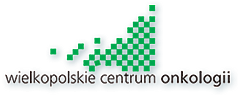 SPECYFIKACJA ISTOTNYCH WARUNKÓW ZAMÓWIENIAPostępowanie prowadzone jest zgodnie z ustawą z dnia 29 stycznia 2004 r. Prawo zamówień publicznych  (tekst jedn. Dz. U. z 2013 r., poz. 907 z późn. zm.) – procedura jak dla zamówienia publicznego o wartości powyżej 207.000  EURO.Przetarg nieograniczony nr 350/110/2014Zakup i dostawa urządzeń - sprzętów medycznych.Nazwa oraz adres Zamawiającego.                   Wielkopolskie Centrum Onkologii	                             ul. Garbary 15                   61-866 Poznań                   tel. 61/ 88 50 500    fax. 61/ 852 19 48                   godz. pracy od pon. –  pt.  od 725 - 1500.                   Dział Zamówień publicznych i zaopatrzenia                     e-mailto: zaopatrzenie@wco.pl                   tel.  61/ 88 50 643, 61/88 50 644, 61/88 50 911   fax 61/ 88 50 698Tryb udzielenia zamówienia.Postępowanie o udzielenie niniejszego zamówienia prowadzone jest w trybie przetargu nieograniczonego powyżej 207.000 EURO zgodnie z przepisami ustawy z dnia 29 stycznia 2004 r. Prawo zamówień publicznych (tekst jedn. Dz. U. z 2013 r., poz. 907 z późn. zm..) zwanej dalej ustawą, zgodnie z ustawą o wyrobach medycznych  z dnia 20 maja 2010r (U z 2010 r Nr 107, poz. 679 z późn. zm.); oraz przepisami wykonawczymi wydanymi na ich podstawie.Zamawiający dopuszcza możliwość składania ofert częściowych. Wykonawca może złożyć ofertę na dowolną ilość pakietów. Zamawiający nie dopuszcza możliwości składania ofert wariantowych.Zamawiający nie przewiduje zawarcia umowy ramowej.Zamawiający  nie przewiduje możliwości udzielenia zamówień uzupełniających, o których mowa w art. 67 ust. 1 pkt  7 ustawy .Zamawiający nie przewiduje wyboru oferty najkorzystniejszej z zastosowaniem aukcji elektronicznej.Wykonawca ponosi wszelkie koszty związane z przygotowaniem i złożeniem ofert.Zamawiający dopuszcza możliwość złożenia ofert równoważnych, jeżeli z opisu zamieszczonego w SIWZ mogłoby wynikać, iż przedmiot zamówienia określony został poprzez wskazanie znaków towarowych, patentów lub pochodzenia. W przypadku składania ofert równoważnych w ofercie należy podać proponowane odpowiedniki i zamieścić opis dotyczący właściwości odpowiedników – warunek bezwzględny. Brak: wskazania proponowanych odpowiedników i opisu dotyczącego właściwości zastosowanych odpowiedników stanowi podstawę do odrzucenia oferty – art. 89 ust. 1 pkt. 2 ustawy Prawo zamówień publicznych. Zamawiający żąda wskazania przez wykonawcę w ofercie części zamówienia, której wykonanie powierzy podwykonawcom.Wymagany przez Zamawiającego termin płatności 30 dni od daty otrzymania faktury i protokołu zdawczo – odbiorczego przez Zamawiającego.Wymagany termin realizacji zamówienia:- dostawa w terminie do 6 tygodni od dnia podpisania umowy       12. Wymagany okres gwarancji  i obsługi serwisowej – minimum 12 miesięcy  - liczone od dnia realizacji.III. Opis przedmiotu zamówienia.Przedmiotem przetargu jest: zakup i dostawa urządzeń - sprzętów medycznych Pakiet nr 1 -  UNIT LARYNGOLOGICZNY  - 1 sztukaPakiet nr 2 – STÓŁ OPERACYJNY – 1 sztuka2. Nomenklatura: wg Wspólnego Słownika Zamówień (CPV):  33190000-8 Różne urządzenia i produkty medyczneOgólne założenia wyjściowe.      3.1.  Przedmiotem zamówienia jest Zakup i dostawa urządzeń - sprzętów medycznych3.2. Przedmiot zamówienia został szczegółowo opisany w opisie  technicznym przedmiotu zamówienia stanowiącym załącznik do niniejszej specyfikacji istotnych warunków zamówienia. 3.3.Wykonawca zobowiązany jest do przeszkolenia użytkowników. IV. Opis warunków udziału w postępowaniu oraz opis sposobu dokonywania oceny spełniania tych warunków.  W postępowaniu mogą wziąć udział Wykonawcy, którzy nie podlegają wykluczeniu na podstawie art. 24 ustawy Prawo zamówień publicznych (tekst jedn. Dz. U. z 2013 r., poz. 907 z późn. zm.), spełniają warunki i wymagania określone w niniejszej Specyfikacji oraz w art. 22 ust. 1 ustawy Prawo zamówień publicznych (tekst jedn. Dz. U. z 2013 r., poz. 907 z późn. zm.).   O udzielenie zamówienia mogą ubiegać się Wykonawcy, którzy spełniają następujące warunki:3.   Wykonawca może polegać na wiedzy i doświadczeniu, potencjale technicznym, osobach zdolnych do wykonania zamówienia lub zdolnościach finansowych lub ekonomicznych  innych podmiotów, niezależnie od charakteru prawnego łączących go z nimi stosunków. Wykonawca w takiej sytuacji zobowiązany jest udowodnić Zamawiającemu, iż będzie dysponował zasobami niezbędnymi do realizacji zamówienia, w szczególności przedstawiając w tym celu pisemne zobowiązanie tych podmiotów do oddania mu do dyspozycji niezbędnych zasobów   na potrzeby wykonania zamówienia na okres korzystania z nich przy wykonywaniu zamówienia. W celu oceny czy Wykonawca będzie dysponował zasobami innych podmiotów w stopniu niezbędnym dla należytego wykonania zamówienia oraz oceny, czy stosunek łączący wykonawcę z tymi podmiotami gwarantuje rzeczywisty dostęp do ich zasobów, Zamawiający może żądać:
1) w przypadku warunków, o których mowa w art. 22 ust. 1 pkt 4 ustawy – dokumentów, o których mowa w  § 1 ust. 1 pkt 9–11 Rozporządzenia Rady Ministrów z 19 II 2013 r. w sprawie rodzajów dokumentów, jakich może żądać Zamawiający od Wykonawcy oraz ich form, w jakich te dokumenty mogą być składane  a także innych dokumentów, dotyczących sytuacji ekonomicznej i finansowej, określonych w ogłoszeniu
o zamówieniu lub w specyfikacji istotnych warunków zamówienia;
2) dokumentów dotyczących w szczególności:
a) zakresu dostępnych wykonawcy zasobów innego podmiotu,
b) sposobu wykorzystania zasobów innego podmiotu, przez wykonawcę, przy wykonywaniu zamówienia,
c) charakteru stosunku, jaki będzie łączył wykonawcę z innym podmiotem,
d) zakresu i okresu udziału innego podmiotu przy wykonywaniu zamówienia.4. Podmiot, który zobowiązał d się do udostępnienia zasobu, odpowiada solidarnie z Wykonawcą za szkodę zamawiającego powstałą wskutek nieudostępnienia tych zasobów , chyba że za nieudostępnienie zasobów nie ponosi winy.5.  Zamawiający żąda wskazania przez wykonawcę części zamówienia, której wykonanie zamierza powierzyć podwykonawcy, lub podania przez Wykonawcę nazw (firm) podwykonawców, na których zasoby Wykonawca powołuje się.6.  Jeżeli zmiana albo rezygnacja z podwykonawcy dotyczy podmiotu na którego zasoby Wykonawca powoływał się Wykonawca jest zobowiązany wykazać Zamawiającemu, iż proponowany inny podwykonawca lub Wykonawca samodzielnie spełni je w stopniu nie mniejszym niż wymagany w trakcie postępowania o udzielenie zamówienia.7. Wykonawcy mogą wspólnie ubiegać się o udzielenie zamówienia. W takim przypadku Wykonawcy ustanawiają pełnomocnika do reprezentowania ich w postępowaniu o udzielenie zamówienia albo reprezentowania w postępowaniu i zawarcia umowy w sprawie zamówienia publicznego.8.  Zamawiający wykluczy z postępowania o udzielenie zamówienia Wykonawców na podstawie przepisów art. 24 ustawy Prawo zamówień publicznych (tekst jedn. Dz. U. z 2013 r., poz. 907 z późn. zm..).9.  Ofertę Wykonawcy wykluczonego uznaje się za odrzuconą.Wykaz oświadczeń i dokumentów, jakie mają dostarczyć Wykonawcy w celu potwierdzenia spełniania warunków udziału w postępowaniuW celu wykazania spełnienia przez Wykonawcę warunków,  o których mowa w art. 22 ust. 1 ustawy Prawo zamówień publicznych (tekst jedn. Dz. U. z 2013 r., poz. 907 z późn. zm.), należy przedłożyć:Dokumenty wyszczególnione w pkt. IV specyfikacji na zasadach w nim określonych.W celu wykazania spełniania przez Wykonawcę warunków, o których mowa w art. 24 ust. 1 oraz art. 24 ust. 2 pkt. 5 ustawy Prawo zamówień publicznych (tekst jedn. Dz. U. z 2013 r., poz. 907 z późn. zm.),  należy przedłożyć:Jeżeli w przypadku Wykonawcy mającego siedzibę na terytorium Rzeczypospolitej Polskiej, osoby, o których mowa w art. 24 ust. 1 pkt 5-8, 10 i 11 ustawy, mają miejsce zamieszkania poza terytorium Rzeczypospolitej Polskiej, Wykonawca składa w odniesieniu do nich zaświadczenie właściwego organu sadowego albo administracyjnego miejsca zamieszkania, dotyczące niekaralności tych osób w zakresie określonym w art. 24 ust. 1 pkt 5-8, 10 i 11 ustawy, wystawione nie wcześniej niż 6 miesięcy przed upływem terminu skąpania ofert, z tym że w przypadku gdy w miejscu zamieszkania tych osób nie wydaje się takich zaświadczeń- zastępuje się je dokumentem zawierającym oświadczenie złożone przed właściwym organem sądowym, administracyjnym albo organem samorządu zawodowego lub gospodarczego miejsca zamieszkania tych osób lub przed notariuszem.Dokumenty podmiotów zagranicznych:A. Wymagany dokument odpowiadający pkt. części VI pkt. 3 ppkt. 1-4 i 6B. Wymagany dokument odpowiadający pkt. części VI pkt. 3 ppkt. 5, 7, 8a ) Jeżeli w kraju miejsca zamieszkania osoby lub w kraju, w którym Wykonawca ma siedzibę lub miejsce zamieszkania, nie wydaje się dokumentów określonych w części A i B, zastępuje się je dokumentem zawierającym oświadczenie, w którym określa się także osoby uprawnione do reprezentacji Wykonawcy, złożone przed właściwym organem sadowym, administracyjnym albo organem samorządu zawodowego lub gospodarczego odpowiednio kraju miejsca zamieszkania osoby lub kraju Wykonawca ma siedzibę lub miejsce zamieszkania, lub przed notariuszem.b)  W przypadku wątpliwości co do treści dokumentu złożonego przez Wykonawcę mającego siedzibę lub miejsce zamieszkania poza terytorium Rzeczypospolitej Polskiej, zamawiający może zwrócić się do właściwych organów odpowiednio miejsca zamieszkania osoby lub kraju, w którym Wykonawca ma siedzibę lub miejsce zamieszkania, z wnioskiem o udzielenie niezbędnych informacji dotyczących przedłożonego dokumentu.c)W przypadku wątpliwości co do treści dokumentu złożonego przez Wykonawcę mającego siedzibę lub miejsce zamieszkania poza terytorium Rzeczypospolitej Polskiej, Zamawiający może zwrócić się do właściwych organów odpowiednio kraju miejsca zamieszkania osoby lub kraju, w którym Wykonawca ma siedzibę lub miejsce zamieszkania, z wnioskiem o udzielenie niezbędnych informacji dotyczących przedłożonego dokumentu.przedłożyć dodatkowe dokumenty, które należy dołączyć do oferty:Wskazane dokumenty mogą być doręczone w oryginale lub kopii poświadczonej za zgodność z oryginałem przez Wykonawcę. Zamawiający może zażądać przedstawienia oryginału lub notarialnie poświadczonej kopii dokumentu wyłącznie wtedy, gdy złożona kopia dokumentu jest nieczytelna lub budzi wątpliwości co do jej prawdziwości.Jeżeli z uzasadnionej przyczyny Wykonawca nie może przedstawić dokumentów dotyczących sytuacji finansowej i ekonomicznej wymaganych przez Zamawiającego, może przedstawić inny dokument, który w wystarczający sposób potwierdza spełnianie opisanego przez Zamawiającego warunku.Dokumenty sporządzone w języku obcym są składane wraz z tłumaczeniem na język polski. Informacje o sposobie porozumiewania się zamawiającego z Wykonawcami oraz przekazywania oświadczeń lub dokumentów, a także wskazanie osób uprawnionych do porozumiewania się z Wykonawcami.Wszelką korespondencję należy kierować na adres Wielkopolskiego Centrum Onkologii, ul. Garbary 15, 61-866 Poznań - Dział Zamówień Publicznych i Zaopatrzenia.Godziny pracy WCO – od pon. –  pt.  od 725 - 1500.Wszelką korespondencję należy kierować na adres Wielkopolskiego Centrum Onkologii ul. Garbary 15, 61-866 Poznań - Dział zamówień publicznych i zaopatrzenia.Na podstawie art. 27 ustawy Prawo zamówień publicznych –  Zamawiający ustala  następujące sposoby porozumiewania się z Wykonawcami.Zawsze dopuszczalna jest forma pisemna z zastrzeżeniem wyjątków przewidzianych w ustawie Prawo zamówień publicznych.Oferta musi być złożona na piśmie w terminie składania ofert.Wnioski, zawiadomienia, informacje i oświadczenia (nie dotyczy oświadczeń wymaganych w SIWZ, które muszą być dołączone do oferty na piśmie) przekazywane mogą być faxem. Każda ze stron, na żądanie drugiej niezwłocznie potwierdza fakt otrzymania dokumentów, o których mowa w pkt. 3,W przypadku złożenia dokumentów faxem, uważa się je za złożone w terminie, jeżeli ich treść dotarła do adresata przed upływem wymaganego terminu. Fax nie jest wymagany w przypadku złożenia dokumentu pisemnie w terminie. W przypadku wniesienia pytań o wyjaśnienie treści SIWZ (faxem lub pisemnie) Zamawiający prosi o przesłanie treści tych dokumentów e-mailem na adres: zaopatrzenie@wco.pl; w celu ułatwienia i przyspieszenia odpowiedzi oraz zamieszczenia ich na stronie internetowej.SIWZ udostępniona jest na stronie internetowej od dnia publikacji ogłoszenia do upływu terminu składania ofert.Wykonawca może zwrócić się do zamawiającego o wyjaśnienie treści specyfikacji istotnych warunków zamówienia. Zamawiający jest obowiązany udzielić wyjaśnień niezwłocznie, jednak nie później niż: w terminach wskazanych w art. 38 ust. 1 z uwzględnieniem art. 11.8 ustawy Pzp. 8 – pod warunkiem że wniosek o wyjaśnienie treści specyfikacji istotnych warunków zamówienia wpłynął do zamawiającego nie później niż do końca dnia, w którym upływa połowa wyznaczonego terminu składania ofert. Jeżeli wniosek o wyjaśnienie treści specyfikacji istotnych warunków zamówienia wpłynął po upływie terminu składania wniosku, o którym mowa powyżej, lub dotyczy udzielonych wyjaśnień, zamawiający może udzielić wyjaśnień albo pozostawić wniosek bez rozpoznania. Przedłużenie terminu składania ofert nie wpływa na bieg terminu składania wniosku, o którym mowa powyżej.Zgodnie z art. 38 ust. 2 Ustawy Prawo zamówień publicznych treść zapytań wraz z wyjaśnieniami zamawiający przekazuje Wykonawcom, którym przekazał SIWZ, bez ujawniania źródła zapytania, a jeżeli specyfikacja jest umieszczona na stronie internetowej, zamieszcza na tej stronie. Przepisy art.38 ust.4 i 6 ustawy Prawo zamówień publicznych stosuje się odpowiednio. Osoby uprawnione do porozumiewania się z Wykonawcami:Merytorycznie:  Pakiet nr 1 – unit laryngologiczny   prof. Wojciech Golusiński    tel. 61/ 88 50 929Pakiet nr 2 – stół operacyjny  dr Cezary Łoziński Jolanta Wrzeszcz   tel. 61/ 88 50 466Formalno/prawnie - Dział zamówień publicznych i zaopatrzenia: Katarzyna Witkowska, Sylwia Krzywiak, Maria Wielgus, , tel. 61/ 88 50 644 (.....643)   fax 61/ 88 50 698.Wadium.Wykonawca przed upływem terminu składania ofert, zobowiązany jest wnieść wadium w wysokości podanej poniższej  dla pakietów , na które składa ofertę. Wartość wadium dla poszczególnych  pakietów jest  następująca: Wadium może być wniesione w jednej lub kilku formach, określonych w art. 45 ust. 6 ustawy Prawo zamówień publicznych, tj. w:pieniądzu;poręczeniach bankowych lub poręczeniach spółdzielczej kasy oszczędnościowo kredytowej, z tym że poręczenie kasy jest zawsze poręczeniem pieniężnym;gwarancjach bankowych;gwarancjach ubezpieczeniowych; poręczeniach udzielanych przez podmioty, o których mowa w art. 6b ust. 5 pkt 2 ustawy z dnia 9 listopada 2000 r. o utworzeniu Polskiej Agencji Rozwoju Przedsiębiorczości (tekst jedn. Dz. U. 2007r Nr 42, poz. 275,  z późn. zm.).Wykonawca, który złoży Ofertę niezabezpieczoną akceptowalną formą wadium będzie podlegał wykluczeniu na podstawie art. 24 ust. 2 ustawy Prawo zamówień publicznych.Wadium wnoszone w pieniądzu należy wpłacać na konto Zamawiającego:  ING Bank Śląski        85105015201000002330047743     Na przelewie należy umieścić informację o treści :  „przetarg nieograniczony  350/110/2014  WADIUM – zakup i dostawa urządzeń – sprzętów  medycznych ”.W OFERCIE NALEŻY PODAĆ NR RACHUNKU BANKOWEGO, NA KTÓRY ZAMAWIAJĄCY ZWRÓCI WADIUM ZŁOŻONE W FORMIE PRZELEWU.Za termin wniesienia wadium w formie pieniężnej zostanie przyjęty termin uznania rachunku Zamawiającego.Wadium wniesione w pieniądzu Zamawiający przechowuje na rachunku bankowym.Wadium w pozostałych akceptowanych formach należy składać w siedzibie Zamawiającego, w Dziale Zamówień Publicznych i Zaopatrzenia, Kantor Cegielskiego, pokój 028, I piętro. Zamawiający zwraca wadium wszystkim Wykonawcom niezwłocznie po wyborze oferty najkorzystniejszej lub unieważnieniu postępowania, z wyjątkiem Wykonawcy, którego oferta została wybrana jako najkorzystniejsza, z zastrzeżeniem pkt 9. Wykonawcy, którego oferta została wybrana jako najkorzystniejsza, Zamawiający zwraca wadium niezwłocznie po zawarciu umowy w sprawie zamówienia publicznego oraz wniesieniu zabezpieczenia należytego wykonania umowy, jeżeli jego wniesienia żądano.Zamawiający zwraca niezwłocznie wadium, na wniosek Wykonawcy, który wycofał ofertę przed upływem terminu składania ofert.Zamawiający zatrzymuje wadium wraz z odsetkami, jeżeli Wykonawca w odpowiedzi na wezwanie, o którym mowa w art. 26 ust. 3, nie złożył dokumentów lub oświadczeń, o których mowa w art. 25 ust. 1, lub pełnomocnictw, chyba, że udowodni, że wynika to z przyczyn nie leżących po jego stronie.Zamawiający żąda ponownego wniesienia wadium przez Wykonawcę, któremu zwrócono wadium na podstawie ust. 1, jeżeli w wyniku rozstrzygnięcia odwołania jego oferta została wybrana jako najkorzystniejsza. Wykonawca wnosi wadium w terminie określonym przez Zamawiającego.Jeżeli wadium wniesiono w pieniądzu, Zamawiający zwraca je wraz z odsetkami wynikającymi z umowy rachunku bankowego, na którym było ono przechowywane, pomniejszone o koszty prowadzenia rachunku bankowego oraz prowizji bankowej za przelew pieniędzy na rachunek bankowy wskazany przez Wykonawcę.Zamawiający zatrzymuje wadium wraz z odsetkami, jeżeli Wykonawca, którego oferta została wybrana:13.1. Odmówił podpisania umowy w sprawie zamówienia publicznego na warunkach określonych w ofercie;13.2. Nie wniósł wymaganego zabezpieczenia należytego wykonania umowy;13.3. Zawarcie umowy w sprawie zamówienia publicznego stało się niemożliwe z  przyczyn leżących po stronie Wykonawcy.Termin związania złożoną ofertą.Wykonawca pozostaje związany ofertą przez okres 60 dni. Bieg terminu rozpoczyna się wraz z upływem terminu składania ofert.Opis sposobu przygotowywania ofert.Ofertę, zgodnie z art. 82 ust. 2 ustawy – Prawo zamówień publicznych Wykonawca zobowiązany jest złożyć w formie pisemnej, pod rygorem nieważności. Ofertę należy sporządzić w języku polskim. Zamawiający nie wyraża zgody na składanie ofert w formie elektronicznej. Wykonawca może złożyć tylko jedną ofertę, zgodnie z art. 82 ust. 1 cytowanej ustawy. Oświadczenia, wnioski, zawiadomienia oraz informacje zamawiający i Wykonawcy przekazują pisemnie. Faks lub droga elektroniczna nie stanowią formy pisemnej, aby były skuteczne muszą być niezwłocznie potwierdzone pismem.Wykonawca składa ofertę, zgodnie z wymaganiami ustawy – Prawo zamówień publicznych oraz niniejszą specyfikacją istotnych warunków zamówienia.Wykonawca ponosi wszelkie koszty związane z przygotowaniem oferty. Zamawiający nie przewiduje zwrotu kosztów udziału w postępowaniu – art. 36 ust. 2 pkt 8 cytowanej ustawy.Wykonawca może wprowadzić zmiany lub wycofać złożoną przez siebie ofertę przed terminem składania ofert pod warunkiem, że Zamawiający otrzyma pisemne powiadomienie o wprowadzeniu zmian lub wycofaniu przed upływem terminu składania ofert - (art. 84 ust. 1 ustawy Prawo zamówień publicznych). Oferta musi być podpisana przez osobę upoważnioną do reprezentowania Wykonawcy, zgodnie z formą reprezentacji. W przypadku, gdy upoważnienie do podpisywania oferty nie wynika bezpośrednio z dokumentów załączonych do oferty, o których mowa w punkcie VI podpunkt 1.1 specyfikacji, upoważnienie (pełnomocnictwo) do podpisywania oferty oraz dokonywania innych czynności w toku postępowania o zamówienie publiczne winno być dołączone do oferty.Pełnomocnictwo do podpisania oferty i składania ewentualnych wyjaśnień, jeżeli osobą podpisującą nie jest osoba upoważniona na podstawie wypisu z Krajowego Rejestru Sądowego lub zaświadczenia o prowadzeniu działalności gospodarczej. Jeżeli pełnomocnictwo nie ma postaci aktu notarialnego powinno zawierać pieczęć Wykonawcy, imienną pieczątkę wystawiającego pełnomocnictwo i jego podpis. Jeżeli dołączone do oferty ww. pełnomocnictwo będzie w formie kopii, Zamawiający wymaga, aby jego zgodność z oryginałem poświadczyła osoba lub osoby wymienione w umowie spółki lub odpowiednim rejestrze, które wskazane są tam jako upoważnione do reprezentowania Wykonawcy. Pełnomocnictwo winno wskazywać datę jego wystawienia oraz okres, na który zostało udzielone. Brak tego okresu zamawiający odczyta jako pełnomocnictwo wystawione na czas nieokreślony.Każda strona oferty wraz z załącznikami ma być ponumerowana i podpisana, w czytelny sposób przez osobę upoważnianą do reprezentowania firmy. Najlepiej, gdyby podpis był opatrzony pieczątką imienną, identyfikującą osobę podpisującą. Zamawiający nie dopuszcza tzw. parafowania poszczególnych stron oferty, chyba że wraz z ofertą Wykonawca załączy wzór parafy, z danymi identyfikującymi osobę składającą parafę, a tak parafa będzie opatrzona pieczątką imienną, identyfikującą osobę podpisującą.Wszystkie strony oferty winny być połączone – (zszyte zszywaczem lub bindownicą lub w skoroszycie) w sposób zapobiegający możliwość dekompletacji zawartości oferty. Poprawki lub zmiany w tekście oferty muszą być datowane i własnoręcznie podpisane przez osobę podpisującą ofertę.Do oferty Wykonawca dołączy wszystkie dokumenty wymagane postanowieniami niniejszej specyfikacji. Formularz Ofertowy oraz inne załączniki, stanowiące integralną część specyfikacji, zostaną wypełnione przez Wykonawcę ściśle według postanowienia niniejszej specyfikacji, bez dokonywania w nich zmian. W przypadku gdy Wykonawca dołączy jako załącznik do oferty kopię jakiegoś dokumentu, kopia ta winna być potwierdzona za zgodność z oryginałem przez Wykonawcę. W sytuacji gdy złożona przez Wykonawcę kopia dokumentu jest nieczytelna lub budzi wątpliwości co do jej prawdziwości, Zamawiający może żądać przedstawienia oryginału lub notarialnie poświadczonej kopii tegoż dokumentu.Oferty oraz wszelkie oświadczenia i zaświadczenia składane w trakcie postępowania są jawne, z wyjątkiem informacji stanowiących tajemnicę przedsiębiorstwa w rozumieniu przepisów o zwalczaniu nieuczciwej konkurencji, o ile Wykonawca składając ofertę zastrzeże, że nie mogą być one udostępniane innym Wykonawcom. W takim przypadku wskazane jest, aby informacje te były przygotowane i przekazane przez Wykonawcę w formie odrębnego załącznika do oferty opatrzonego klauzulą „TAJNE”. Wykonawca nie może zastrzec informacji, o których mowa w art. 86 ust. 4 cytowanej ustawy.Oferty należy składać w zamkniętych kopertach oznaczonych pieczątką Oferenta i opisanych w następujący sposób:Przetarg nieograniczony  350/110/2014 – Zakup i dostawa urządzeń – sprzętów medycznych.Nie otwierać przed ..........................................                                   /data otwarcia ofert/Każda Oferta opatrzona zostanie numerem wpływu odnotowanym na kopercie oferty.Oferty, które wpłyną do Zamawiającego za pośrednictwem Poczty Polskiej, poczty kurierskiej, należy przygotować w sposób określony w pkt 2 i przesłać w zewnętrznej kopercie, na której powinna znajdować się pieczęć Oferenta, zaadresowanej w następujący sposób:Wielkopolskie Centrum Onkologii ul. Garbary 15 61-866 PoznańPrzetarg nieograniczony  350/110/2014 – Zakup i dostawa urządzeń - sprzętów medycznych.Miejsce oraz termin składania i otwarcia ofert.Miejsce oraz termin składania ofert: Ofertę należy złożyć w pokoju  nr 3089 (Kancelaria – III piętro), w dni robocze, w godzinach od 725 do 1430 w siedzibie Zamawiającego w Poznaniu, ul. Garbary 15 w nieprzekraczalnym terminie do dnia 05-01-2015 r. do godz. 900.Miejsce oraz termin otwarcia ofert: Otwarcie ofert nastąpi w dniu  05-01-2015 r. o godz. 1000 w siedzibie Zamawiającego w Poznaniu, ul. Garbary 15 – budynek Kantor Cegielskiego - w pokoju 001 Rotunda - parter.Otwarcie ofert jest jawne. W przypadku, gdy Wykonawca nie był obecny przy otwieraniu ofert, na jego pisemny wniosek Zamawiający prześle mu informację zawierającą nazwy i adresy Wykonawców, których oferty zostały otwarte oraz informacje dotyczące ceny oferty.Oferty zostaną sprawdzone pod katem, czy zostały sporządzone zgodnie z przepisami ustawy Prawo zamówień publicznych  i postanowieniami specyfikacji istotnych warunków zamówienia.W toku badania i oceny ofert Zamawiający może żądać udzielenia przez Wykonawców wyjaśnień dotyczących treści złożonych przez nich ofert.    Zamawiający poprawia w ofercie:oczywiste omyłki pisarskie,oczywiste omyłki rachunkowe, z uwzględnieniem konsekwencji rachunkowych dokonanych poprawek,inne omyłki polegające na niezgodności oferty ze specyfikacją istotnych warunków zamówienia, niepowodujące istotnych zmian w treści oferty       – niezwłocznie zawiadamiając o tym Wykonawcę, którego oferta została poprawionaNie wyrażenie zgody na poprawienie innych omyłek, niż oczywiste omyłki pisarskie i rachunkowe, polegających na niezgodności oferty ze specyfikacją istotnych warunków zamówienia, niepowodujące istotnych zmian w treści oferty, w ciągu 3 dni od daty doręczenia zawiadomienia, skutkować będzie odrzuceniem oferty Opis sposobu obliczenia ceny.Wykonawca w przedstawionej ofercie winien zaoferować cenę kompletną, jednoznaczną i ostateczną. Wykonawca winien uwzględnić w cenie oferty wszystkie przewidywane koszty realizacji zamówienia, które mają wpływ na cenę oferty. Cena oferty winna być wartością wyrażoną w jednostkach pieniężnych, w walucie polskiej, z dokładnością do dwóch miejsc po przecinku, zgodnie z obowiązującą ustawą o cenach i obliczona zgodnie z konstrukcją formularza ofertowego i cenowego, stanowiącego załącznik do niniejszej specyfikacji z uwzględnieniem podatku VAT naliczonym zgodnie z obowiązującymi w terminie składania oferty przepisami. Obowiązkiem składającego ofertę jest wypełnić formularz cenowy dokonując obliczeń wg zasad obowiązujących w rachunkowości.Przedstawiona przez Wykonawcę oferta cenowa nie może stanowić ogólnych cenników, kalkulacji, itp., stosowanych przez Wykonawcę w toku prowadzonej przez niego działalności gospodarczej, lecz winna zostać sporządzona wyłącznie z ukierunkowaniem na przedmiotowe postępowanie i odpowiadać wymogom Zamawiającego określonym  w niniejszej SIWZ.Wszystkie ceny określone przez Wykonawcę w ofercie są ustalone na okresie trwania umowy, poza przypadkami określonymi we wzorze umowy (załącznik siwz) i nie wzrosną i nie podlegają negocjacjom. Błąd w obliczeniu ceny spowoduje odrzucenie oferty z zastrzeżeniem art. 87 ust. 2 ustawy Prawo zamówień publicznych. Za oczywistą omyłkę rachunkową zamawiający uzna w szczególności:błędny wynik mnożenia ceny jednostkowej oraz ilości zamawianych sztuk, błędny wynik podsumowania poszczególnych pozycji, przyjmując, że prawidłowo wyliczono  cenę za  poszczególne pozycje, rozbieżność pomiędzy wartością ceny podaną liczbą i słownie, przy czym za prawidłową uznaje się tę wartość, która odpowiada poprawnemu arytmetycznie wyliczeniu ceny Poprawiając omyłki rachunkowe, zamawiający uwzględni konsekwencje rachunkowe wynikające z ich poprawienia.Opis kryteriów, którymi zamawiający będzie się kierował przy wyborze oferty, wraz z podaniem znaczenia tych kryteriów i sposobu oceny ofert.Kryteria, którymi będzie się kierował Zamawiający przy wyborze oferty wraz z wagami (procentowym znaczeniem), oraz sposób obliczenia wartości punktowej oferty.Cena	                                         95%Termin gwarancji                           5%                                                --------------------------                                     Razem   100%Kryterium „cena”               Najniższa cena C = ---------------------------------------------   x   waga x 100             Cena badanej oferty C – ilość punktów przyznana w kryterium „cena”Przy ocenie wysokości zaproponowanej ceny wykonania przedmiotu zamówienia najwyżej będzie punktowana oferta z najniższą ceną brutto.Oferta o najniższej cenie brutto otrzyma max. 95 punktów, pozostałym ofertom przyznane zostaną punkty zgodnie z ww. wzorem.Kryterium Termin gwarancji:             Termin gwarancji z oferty badanej G =       ------------------------------------------------------------------   x   waga x 100             Najdłuższy termin gwarancji G – ilość punktów przyznana w kryterium „termin gwarancji”W kryterium „Termin gwarancji” oceniany będzie termin gwarancji przedmiotu zamówienia podany przez Wykonawcę w formularzu ofertowym. Oferta najkorzystniejsza może uzyskać maksymalnie 5 pkt. Pozostałe oferty odpowiednio mniej w zależności od terminu podanego w ofercie.UWAGA - brak wpisu w formularzu ofertowym traktowany będzie jako zaoferowanie minimalnego terminu gwarancji tj. 12 m-cy. Ocenę końcową ofertyOcena końcowa oferty stanowić będzie suma punktów przyznanych danej ofercie we wszystkich kryteriach oceny oferty, wskazanych w  niniejszym punkcie specyfikacji.Stosowanie do  dyspozycją art. 91 ust. 4 ustawy Prawo zamówień publicznych – jeżeli nie można wybrać oferty najkorzystniejszej z uwagi na to, że dwie lub więcej ofert przedstawia taki sam bilans ceny i innych kryteriów oceny ofert, zamawiający spośród tych ofert wybiera ofertę z najniższą ceną.Informacje o formalnościach, jakie powinny zostać dopełnione po wyborze oferty celu zawarcia umowy w sprawie zamówienia publicznego.Wykonawca, którego oferta zostanie wybrana ma obowiązek zawarcia umowy, zgodnie z postanowieniami określonymi w załącznik do specyfikacji oraz na warunkach podanych w swojej ofercie, tożsamych ze specyfikacją istotnych warunków zamówienia, w terminie określonym przez Zamawiającego.Zawarcie umowy pomiędzy Wykonawcą a zamawiającym nastąpi po spełnieniu warunków określonych dyspozycją art. 94 Prawo zamówień publicznych. Wyniki postępowania: Informacja o wynikach postępowaniach o zawarciu umowy zostanie upubliczniona stosownie do dyspozycji art. 92 i 95 ustawy Prawo zamówień publicznych.  Wymagania dotyczące wniesienia zabezpieczenia należytego wykonania umowy.Zamawiający nie wymaga wniesienia należytego wykonania umowy. Istotne dla stron postanowienia, które zostaną wprowadzone do treści zawieranej umowy w sprawie zamówienia publicznego, ogólne warunki umowy albo wzór umowy, jeżeli zamawiający wymaga od Wykonawcy, aby zawarł z nim umowy sprawie zamówienia publicznego na takich warunkach.1. Umowa zostanie zawarta na warunkach określonych we wzorze umowy stanowiącym załącznik do niniejszej specyfikacji.2. Zakres świadczenia Wykonawcy wynikający z umowy będzie tożsamy z jego zobowiązaniem zawartym w ofercie złożonej w niniejszym postępowaniu o udzielenie zamówienia publicznego3. Zmiany umowy wymagać będą zachowania formy pisemnego aneksu podpisanego przez obie Strony, pod rygorem nieważności, i dopuszczalne będą w warunkach określonych we wzorze umowy.Pouczenie o środkach ochrony prawnej przysługujących Wykonawcy w toku postępowania o udzielenie zamówienia.1. Wykonawcy a także innemu podmiotowi, jeżeli ma lub miał interes w uzyskaniu przedmiotowego zamówienia oraz poniósł lub może ponieść szkodę w wyniku naruszenia przez Zamawiającego przepisów ustawy, przysługują środki ochrony prawnej określone w Dziale VI ustawy.2. Środki ochrony prawnej wobec ogłoszenia o zamówieniu oraz niniejszej SIWZ przysługują również organizacjom wpisanym na listę, o której mowa w art. 154 pkt. 5 ustawy.3. Środkami ochrony prawnej, o których mowa w pkt. 1 i 2 są odwołanie oraz skarga do sądu.Opis części zamówienia, jeżeli zamawiający dopuszcza składanie ofert częściowych.Zamawiający dopuszcza składanie ofert częściowych. Maksymalna liczbę Wykonawców, z którymi zamawiający zawrze umowę ramowa, jeżeli zamawiający przewiduje zawarcie umowy ramowej.Zamawiający nie przewiduje zawarcia umowy ramowej.Informacje o przewidywanych zamówieniach uzupełniających, o których mowa w art. 67 ust. 1 pkt 6 i 7 lub art. 134 ust. 6 pkt 3 i 4, jeżeli zamawiający przewiduje udzielenie takich zamówień.Zamawiający nie  przewiduje możliwości udzielenia zamówień uzupełniających. Opis sposobu przedstawiania ofert wariantowych oraz minimalne warunki, jakim musza odpowiadać oferty wariantowe, jeżeli zamawiający dopuszcza ich składanie.     Zamawiający nie dopuszcza składania ofert wariantowych.Adres poczty elektronicznej lub strony internetowej zamawiającego, jeżeli zamawiający dopuszcza porozumiewanie się drogą elektroniczną.Dz. Zamówień publicznych i zaopatrzenia Wielkopolskiego Centrum Onkologii – zaopatrzenie@wco.pl Zasady porozumiewania z Wykonawcami zostały określone w pkt VI niniejszej specyfikacji.Informacje dotyczące walut obcych, w jakich mogą być prowadzone rozliczenia miedzy zamawiającym a Wykonawca, jeżeli zamawiający przewiduje rozliczenia walutach obcych.Wszelkie rozliczenia związane z realizacją zamówienia publicznego, którego dotyczy niniejsza specyfikacji dokonywane będą w walucie polskiej - PLN.Zamawiający nie przewiduje rozliczenia z wykonania zamówienia publicznego w obcej walucie.Informacje o przewidywanym wyborze najkorzystniejszej oferty z zastosowaniem aukcji elektronicznej.Zamawiający nie przewiduje wyboru oferty najkorzystniejszej z zastosowaniem aukcji elektronicznej.Zwrot kosztów udziału w postępowaniu.Zamawiający nie przewiduje zwrotu kosztów udziału w postępowaniuPozostałe informacje.Postępowanie o udzielenie niniejszego zamówienia prowadzone jest w trybie przetargu nieograniczonego powyżej 207.000 EURO  zgodnie z przepisami ustawy z dnia 29 stycznia 2004 r. Prawo zamówień publicznych  (tekst jedn. Dz. U. z 2013 r., poz. 907 z późn. zm.), stąd też w kwestiach nie uregulowanych zapisami przedmiotowej specyfikacji bezpośrednie zastosowanie mają przepisy ustawy Prawo zamówień publicznych oraz innych obowiązujących przepisów prawa.Poznań, dnia ………………….             Zatwierdzam   treść niniejszej specyfikacji:__________________________________                                                                                                        DYREKTORZałącznik nr 1 do specyfikacji................................................................(Pieczęć Wykonawcy)FORMULARZ OFERTOWYDane Wykonawcy:Pełna nazwa  Oferenta, adres, telefon, fax ...............................................................................................................................adres ul...........................................................................................................................miejscowość, kod…………………………………województwo…………………….NIP................................................REGON.........................................telefon.............................................fax...................................................................mailto:................................................ Osoba uprawniona do kontaktów w sprawie prowadzonego postępowaniaImię i nazwisko  ...........................................................tel. ........................mailto: ………………..............................Przedmiot oferty:     Zakup i dostawa urządzeń – sprzętów medycznych.My niżej podpisani……………………………………………………………………………………………………………………………………………………………………………………………………………………………………………………Działając w imieniu i na rzecz………………………………………………………………………………………………………………………………………………………………………………………………………………Składamy ofertę na wykonanie przedmiotu zamówienia w zakresie określonym w specyfikacji istotnych warunków zamówienia w postępowaniu na: zakup i dostawę urządzeń – sprzętów  medycznych .Oświadczamy ze zapoznaliśmy się ze szczegółowymi warunkami przetargu, ustalonymi w specyfikacji istotnych warunków zamówienia i uznajemy się za związanych określonymi w niej postanowienia i zasadami postępowania.Cena oferty:Szczegółowy wykaz cen jednostkowych i sposób wyliczenia łącznej ceny ofertowej stanowi załącznik do oferty.Oferujemy wykonanie zamówienia zgodnie z wypełnionym formularzem cenowym za kwotę całkowitą: .............................  netto, słownie:...................................................................................................................................................  brutto, słownie……………………………............................................................................ powyższa kwota brutto zawiera podatek VAT w wysokości...................%.w tym:Pakiet nr ……..   (powielić tyle razy na ile pakietów oferta jest składana).............................  netto, słownie: ...................................................................................................................................................  brutto, słownie……………………………............................................................................powyższa kwota brutto zawiera podatek VAT w wysokości...................%.Wymagane oświadczenia i dokumenty wymienione w SIWZ. Dla wykazania wiarygodności ekonomicznej i technicznej naszej firmy oraz doświadczenia i praktyki w zakresie stanowiącym przedmiot niniejszego przetargu, przedkładamy oświadczenia i dokumenty wymagane w specyfikacji istotnych warunków zamówienia.Potwierdzenie spełnienia wymogów dotyczących przedmiotu zamówienia. Zapewniamy, że oferowany przez nas asortyment, stanowiący przedmiot zamówienia posiada odpowiednią jakość i właściwości użytkowe dopuszczające do stosowania w placówkach ochrony zdrowia.Oferujemy termin realizacji zamówienia - dostawy: Pakiet nr ………… -  dostawa w terminie do …………tygodni od dnia podpisania umowy.Pakiet nr ………… -  dostawa w terminie do …………tygodni od dnia podpisania umowy.Warunki płatności. Termin zapłaty w ciągu 30 dni licząc od dnia otrzymania faktury przez zamawiającego. Oferujemy termin gwarancji oferowanych urządzeń - sprzętów medycznych, objętych niniejszym postępowaniem  wynosi  wg pakietów j/n   [wymóg-minimum 12 m-cy]Pakiet nr ………… -  termin gwarancji …. m-cyPakiet nr ………… - termin gwarancji …. m-cyJednocześnie oświadczamy, że zapoznaliśmy się ze specyfikacją istotnych warunków zamówienia i nie wnosimy do niej żadnych uwag. W przypadku przyznania nam zamówienia zobowiązujemy się do zawarcia pisemnej umowy, której treść zawiera SIWZ, w terminie i miejscu wyznaczonym przez zamawiającego.Na potwierdzenie spełniania warunków udziału w postępowaniu oraz innych wymagań określonych w specyfikacji istotnych warunków zamówienia do oferty załączamy:………………………………………………………………………………………………………………………………………………………………………………………………………………………………………………………………………………………………itd.Wszystkie strony naszej oferty wraz z załącznikami są ponumerowane i cała oferta składa się z ....................... stron.                                                                                     …………………, dn. ……………....                                                                                                                                                (miejscowość)                   						…………………………………………………                                                                          Podpisy  Wykonawcy osób upoważnionych                                                                          do składania oświadczeń woli w imieniu WykonawcyZałącznik nr 2 do specyfikacji................................................................ (Pieczęć Wykonawcy/Wykonawców)FORMULARZ CENOWY    pakiet nr .........………………….., dn. ………………(miejscowość)_____________________________________________                                                                         Podpisy Wykonawcy osób upoważnionych  do składania oświadczeń woli w imieniu Wykonawcy. Do formularza cenowego należy dołączyć potwierdzenie oferowanych parametrów technicznych.Załącznik nr 3 do specyfikacji---------------------------------------------(pieczęć Wykonawcy) 			OŚWIADCZENIEPrzystępując do udziału w postępowaniu o zamówienie publiczne na: ……………………………………………………………………………………………………………Oświadczamy, że brak jest podstaw do wykluczenia nas na podstawie okoliczności, o których mowa w art. 24 ust. 1 ustawy z dnia 29 stycznia 2004 Prawo Zamówień Publicznych (tekst jedn. Dz. U. z 2013 r., poz. 907 z późn. zm.), zgodnie z którym z postępowania o udzielenie zamówienia wyklucza się:  Wykonawców, w stosunku do których otwarto likwidację lub których upadłość ogłoszono, z wyjątkiem Wykonawców, którzy po ogłoszeniu upadłości zawarli układ zatwierdzony prawomocnym postanowieniem sądu, jeżeli układ nie przewiduje zaspokojenia wierzycieli przez likwidację majątku upadłego;Wykonawców, którzy zalegają z uiszczeniem podatków, opłat lub składek na ubezpieczenia społeczne lub zdrowotne, z wyjątkiem przypadków gdy uzyskali oni przewidziane prawem zwolnienie, odroczenie, rozłożenie na raty zaległych płatności lub wstrzymanie w całości wykonania decyzji właściwego organu;osoby fizyczne, które prawomocnie skazano za przestępstwo popełnione w związku z postępowaniem o udzielenie zamówienia, przestępstwo przeciwko prawom osób wykonujących pracę zarobkową, przestępstwo przeciwko środowisku, przestępstwo przekupstwa, przestępstwo przeciwko obrotowi gospodarczemu lub inne przestępstwo popełnione w celu osiągnięcia korzyści majątkowych, a także za przestępstwo skarbowe lub przestępstwo udziału w zorganizowanej grupie albo związku mających na celu popełnienie przestępstwa lub przestępstwa skarbowego;spółki jawne, których wspólnika prawomocnie skazano za przestępstwo popełnione w związku z postępowaniem o udzielenie zamówienia, przestępstwo przeciwko prawom osób wykonujących pracę zarobkową, przestępstwo przeciwko środowisku, przestępstwo przekupstwa, przestępstwo przeciwko obrotowi gospodarczemu lub inne przestępstwo popełnione w celu osiągnięcia korzyści majątkowych, a także za przestępstwo skarbowe lub przestępstwo udziału w zorganizowanej grupie albo związku mających na celu popełnienie przestępstwa lub przestępstwa skarbowego;spółki partnerskie, których partnera lub członka zarządu prawomocnie skazano za przestępstwo popełnione w związku z postępowaniem o udzielenie zamówienia, przestępstwo przeciwko prawom osób wykonujących pracę zarobkową, przestępstwo przeciwko środowisku, przestępstwo przekupstwa, przestępstwo przeciwko obrotowi gospodarczemu lub inne przestępstwo popełnione w celu osiągnięcia korzyści majątkowych, a także za przestępstwo skarbowe lub przestępstwo udziału w zorganizowanej grupie albo związku mających na celu popełnienie przestępstwa lub przestępstwa skarbowego;spółki komandytowe oraz spółki komandytowo-akcyjne, których komplementariusza prawomocnie skazano za przestępstwo popełnione w związku z postępowaniem o udzielenie zamówienia, przestępstwo przeciwko prawom osób wykonujących pracę zarobkową, przestępstwo przeciwko środowisku, przestępstwo przekupstwa, przestępstwo przeciwko obrotowi gospodarczemu lub inne przestępstwo popełnione w celu osiągnięcia korzyści majątkowych, a także za przestępstwo skarbowe lub przestępstwo udziału w zorganizowanej grupie albo związku mających na celu popełnienie przestępstwa lub przestępstwa skarbowego;osoby prawne, których urzędującego członka organu zarządzającego prawomocnie skazano za przestępstwo popełnione w związku z postępowaniem o udzielenie zamówienia, przestępstwo przeciwko prawom osób wykonujących pracę zarobkową, przestępstwo przeciwko środowisku, przestępstwo przekupstwa, przestępstwo przeciwko obrotowi gospodarczemu lub inne przestępstwo popełnione w celu osiągnięcia korzyści majątkowych, a także za przestępstwo skarbowe lub przestępstwo udziału w zorganizowanej grupie albo związku mających na celu popełnienie przestępstwa lub przestępstwa skarbowego;podmioty zbiorowe, wobec których sąd orzekł zakaz ubiegania się o zamówienia na podstawie przepisów o odpowiedzialności podmiotów zbiorowych za czyny zabronione pod groźbą kary;Wykonawców będących osobami fizycznymi, które prawomocnie skazano za przestępstwo, o którym mowa w art. 9 lub art. 10 ustawy z dnia 15 czerwca 2012 r. o skutkach powierzania wykonywania pracy cudzoziemcom przebywającym wbrew przepisom na terytorium Rzeczypospolitej Polskiej (Dz. U. poz. 769) - przez okres 1 roku od dnia uprawomocnienia się wyroku;Wykonawców będących spółką jawną, spółką partnerską, spółką komandytową, spółką komandytowo-akcyjną lub osobą prawną, których odpowiednio wspólnika, partnera, członka zarządu, komplementariusza lub urzędującego członka organu zarządzającego prawomocnie skazano za przestępstwo, o którym mowa w art. 9 lub art. 10 ustawy z dnia 15 czerwca 2012 r. o skutkach powierzania wykonywania pracy cudzoziemcom przebywającym wbrew przepisom na terytorium Rzeczypospolitej Polskiej - przez okres 1 roku od dnia uprawomocnienia się wyroku...........................,dn....................     ………………………………………………Podpisy  Wykonawcy lub osób upoważnionych do składania oświadczeń woli w imieniu WykonawcyZałącznik nr 4 do specyfikacji........................................(pieczęć Wykonawcy ) 			 OŚWIADCZENIE o spełnieniu warunków udziału w postępowaniu.Przystępując do udziału w postępowaniu o zamówienie publiczne na: …………………………………………………………………….Składam/my w imieniu firmy:………………………………………………………………………………………………… oświadczenie, że spełniamy warunki udziału w postępowaniu na podstawie art. 22 ust.1  w związku z art. 44 ustawy Prawo zamówień publicznych, tj. że:1. posiadamy uprawnienia do wykonywania określonej działalności lub czynności, jeżeli przepisy prawa nakładają obowiązek ich posiadania2. posiadamy wiedzę i doświadczenie,3. dysponujemy odpowiednim potencjałem technicznym oraz osobami zdolnymi do wykonania zamówienia,4. spełniamy warunki dotyczące sytuacji ekonomicznej i finansowej..........................,dn....................     ………………………………………………Podpisy osoby/osób upoważnionych do składania oświadczeń woli w imieniu WykonawcyZałącznik nr 5 do specyfikacjiUMOWA do przetargu nieograniczonego nr 350/110/2014Na podstawie przepisów Ustawy z dnia 29 stycznia 2004  roku  – Prawo zamówień publicznych (tekst jedn. Dz. U. z 2013 r., poz. 907 z późn. zm.) w dniu _____________ pomiędzy:Wielkopolskim Centrum Onkologii im. Marii Skłodowskiej-Curie z siedzibą w Poznaniu  ul. Garbary 15, 61-866 Poznań,  wpisanym do rejestru stowarzyszeń, innych organizacji społecznych i zawodowych, fundacji oraz publicznych zakładów opieki zdrowotnej Krajowego Rejestru Sądowego pod numerem   KRS 8784, posiadającym numer NIP: 778-13-42-057 oraz numer REGON: 000291204; reprezentowanym przez:inż. Małgorzatę Kołodziej-Sarnę - Z-cę Dyrektora ds. ekonomiczno-eksploatacyjnych,dr Mirellę Śmigielską - Głównego Księgowego,zwanym dalej Zamawiającym, a __________________________________________________________________wpisanym do rejestru przedsiębiorców Krajowego Rejestru Sądowego pod numerem KRS: _____________________________________ prowadzącym działalność gospodarczą jako:_________________________________ lub  zarejestrowanym w Centralnej Ewidencji i Informacji o Działalności Gospodarczej,  posiadającym numer NIP: _____________ oraz numer REGON: _________________, zwaną/ym dalej Wykonawcą, reprezentowaną przez:.....................................................................................
.....................................................................................
 została zawarta umowa o następującej treści:§ 1Zawarcie niniejszej umowy zostało poprzedzone postępowaniem o udzielenie zamówienia publicznego w trybie przetargu nieograniczonego  nr 350/110/2014 przeprowadzonego na podstawie przepisów Ustawy z dnia 29 stycznia 2004 roku – Prawo zamówień publicznych (tekst jedn. Dz. U. z 2013 r., poz. 907 z późn. zm.).Chwilą zawarcia niniejszej Umowy jest moment jej podpisania przez ostatnią ze stron.Wykonawca, oświadcza, że:posiada odpowiednie kwalifikacje oraz doświadczenie, a także dysponuje sprzętem i wykwalifikowanym personelem niezbędnymi do wykonania wszelkich świadczeń wynikających z postanowień niniejszej umowy w sposób całkowicie z nią zgodny i zobowiązuje się do utrzymania takiego stanu rzeczy przez cały okres obowiązywania niniejszej umowy,wszelkie świadczenia wykonywane przezeń na rzecz Zamawiającego na podstawie postanowień niniejszej umowy wykona z należytą starannością, wymaganą od podmiotu profesjonalnie zajmującego się sprzedażą i dostawą Urządzeń,zobowiązuje się do zapewnienia, aby wszelkie wymieniane na podstawie postanowień niniejszej umowy, części zamienne Urządzenia będą fabrycznie nowe, oryginalne i dobrej jakości,Urządzenie jest wolne od wad fizycznych i prawnych, zaś Wykonawca nie zawierał żadnych umów, których wykonanie mogłoby utrudnić lub uniemożliwić właściwe wykonanie zobowiązań Wykonawcy wynikających z postanowień niniejszej umowy oraz że wykonanie niniejszej umowy przez Wykonawcę nie będzie naruszać jakichkolwiek praw osób trzecich. § 2Wykonawca oświadcza, że spełnia warunki udziału w postępowaniu o udzielenie zamówienia publicznego wymienione w art. 22 ust. 1 Ustawy – Prawo zamówień publicznych i nie zachodzą w stosunku do niego przesłanki wykluczenia z postępowania o udzielenie zamówienia publicznego wymienione w art. 24 ust. 1 i 2 Ustawy – Prawo zamówień publicznych.§ 3Przedmiotem niniejszej umowy jest ____________________________________pakiet nr ______________opisanego szczegółowo w specyfikacji istotnych warunków zamówienia, zwanego w niniejszej umowie „Urządzeniem” .Wykonawca zobowiązuje się do sprzedaży, dostawy Urządzenia (obejmującego wniesienie Urządzenia w miejsce wskazane przez Zamawiającego, instalację i uruchomienie Urządzenia oraz sprawdzenie poprawności instalacji Urządzenia w sposób zgodny z zestawieniem wyspecyfikowanym w złożonej przez Wykonawcę ofercie z dnia _________  oraz przeszkolenie pracowników zamawiającego – załączony  formularz cenowy, stanowi integralną część niniejszej umowy.Wykonawca oświadcza, iż jest uprawniony do swobodnego rozporządzania Urządzeniem, który jest wolny od wad fizycznych i prawnych oraz, że posiada wszelkie niezbędne uprawnienia oraz zgody i zezwolenia odpowiednich organów, urzędów itp. pozwalające na wykonywanie wszelkich zobowiązań wynikających niniejszej umowy oraz że wykonanie niniejszej umowy przez Wykonawcę nie będzie naruszać jakichkolwiek praw osób trzecich. Wykonawca zobowiązuje się do sprzedaży, dostawy i zamontowania Urządzenia w terminie ______________ .Wykonawca zobowiązuje się do dostarczenia Urządzenia własnym transportem i na własny koszt i ryzyko w miejsce wskazane przez Zamawiającego.Wykonawca zobowiązuje się do zapewnienia, że dostarczone Zamawiającemu Urządzenie będzie fabrycznie nowe i wolne od wad fizycznych i prawnych.Koszt ubezpieczenia Urządzenia na czas transportu (o ile Wykonawca uzna tego rodzaju ubezpieczenie za konieczne) oraz od momentu dostawy Urządzenia do siedziby Zamawiającego do chwili zakończenia jego montażu i podpisania protokołu odbioru, o którym mowa w ust. 10 niniejszego paragrafu ponosi Wykonawca.Zamawiający w chwili dokonania odbioru Urządzenia ma prawo do zbadania, czy jest ono zgodne z postanowieniami niniejszej umowy, specyfikacji istotnych warunków zamówienia oraz załączonymi dokumentami.Wykonawca zobowiązuje się dostarczyć Zamawiającemu wszelkie dokumenty dotyczące Urządzenia niezbędne do jego prawidłowej eksploatacji, sporządzone w języku polskim, w tym w szczególności instrukcję obsługi oraz dokumenty gwarancyjne Urządzenia oraz (o ile dotyczy) wszelkie dokumenty dotyczące Urządzenia niezbędne do zabezpieczenia Zamawiającego przed wszelkimi roszczeniami ze strony osób trzecich z tytułu naruszenia praw własności intelektualnej, w tym w szczególności praw autorskich, patentowych, praw ochronnych na znak towarowy, licencji oraz inne dokumenty wyszczególnione w specyfikacji istotnych warunków zamówienia, nie później niż w dniu dostarczenia Zamawiającemu Urządzenia.Po dokonaniu prawidłowej instalacji i uruchomienia Urządzenia oraz  po przeszkoleniu pracowników Użytkownika strony podpiszą protokół odbioru Urządzenia. W razie zgłoszenia przez Zamawiającego uwag lub zastrzeżeń odnośnie instalacji, uruchomienia lub funkcjonowania Urządzenia, Wykonawca zobowiązuje się, niezwłocznie, nie później jednakże niż w terminie 14 dni, do usunięcia wszelkich nieprawidłowości – w takim przypadku protokół odbioru Urządzenia zostanie podpisany po usunięciu wszelkich nieprawidłowości.Osobami uprawnionymi do podpisania protokołu odbioru, o którym mowa w ust. 10 niniejszego paragrafu są:                - ze strony Wykonawcy: ____________________________                   - ze strony Zamawiającego:  ____________________________W razie zmiany danych osób uprawnionych do podpisania protokołu odbioru, wymienionych w niniejszym paragrafie każda ze stron zobowiązuje się powiadomić o tych zmianach drugą stronę na piśmie. Zmiana wywołuje skutek z chwilą poinformowania o niej drugiej strony.Wykonawca zobowiązuje się do tego, że parametry techniczne i jakościowe Urządzenia nie będą gorsze niż określone w ofercie złożonej przez Wykonawcę.Wykonawca zobowiązuje się do przeszkolenia użytkowników co zostaje potwierdzone protokołem, o którym mowa w ust. 10 niniejszego paragrafu.Zamawiającemu przysługuje prawo odmowy przyjęcia dostarczonego Urządzenia i żądania wymiany na Urządzenie wolne od wad w przypadku:dostarczenia Urządzenia niewłaściwej jakości,dostarczenia Urządzenia niezgodnego z zamówieniem. Zamawiający zastrzega sobie prawo odstąpienia od niniejszej umowy z uwagi na wadę fizyczną lub prawną dostarczonego Urządzenia lub niezgodność jego parametrów technicznych lub jakościowych z ofertą złożoną przez Wykonawcę, w drodze oświadczenia złożonego Wykonawcy na piśmie w terminie 5 dni od dnia stwierdzenia wady lub niezgodności, o których mowa powyżej.Wykonawca udziela gwarancji jakości na Urządzenia, z wyjątkiem części eksploatacyjnych, akcesoriów i materiałów zużywalnych, które Zamawiający nabywa sukcesywnie na własny koszt, przez okres nie krótszy niż oferowany przez producenta danego Urządzenia lub nie krótszy niż wskazany w specyfikacji istotnych warunków zamówienia, w zależności od tego, który ze wskazanych okresów będzie dłuższy, licząc od dnia ich wydania Zamawiającemu i podpisania protokołu odbioru. W okresie obowiązywania gwarancji Wykonawca zapewni dostępność nabywanych każdorazowo przez Zamawiającego na własny koszt, części eksploatacyjnych, akcesoriów i materiałów zużywalnych.Wykonawca w okresie gwarancji zapewnia Zamawiającemu niżej wymienione warunki  gwarancji , przeglądów gwarancyjnych i  napraw serwisowych   przedmiotu zamówienia:Okres gwarancji  i obsługi serwisowej - ______________ miesiące  - liczone od dnia realizacji.W okresie gwarancji wymaga się prowadzenie minimum 2/dwóch przeglądów gwarancyjnych  wliczonych w cenę oferty  lub  ilość tych  przeglądów wg zaleceń producenta.   Czas reakcji na podjęcie czynności serwisowych ≤ 24 godz. (rozumiane jako kontakt telefoniczny lub rozpoczęcie interwencji zdalnej).Czas reakcji na podjęcie czynności serwisowych - rozumiane jako przyjazd serwisu  ≤ 2 dni robocze   pon.-pt.Czas na usuniecie awarii (rozumiane jako – od momentu zgłoszenia – przywrócenie pierwotnej funkcjonalności) ≤ 4 dni robocze (pon.-pt.) W przypadku niedotrzymania terminu  naprawy  Zamawiający może naliczyć Wykonawcy karę umowną w wysokości 0,2% wartości netto przedmiotu zamówienia, którego dotyczy naprawa, za każdy dzień opóźnienia.Okres gwarancji zostaje przedłużony o czas naprawy urządzeń – przedmiotu zamówienia w przypadku naprawy trwającej powyżej 4 dni  roboczych  (pon.-pt.)od momentu zgłoszenia awarii.W przypadku 3 - krotnej naprawy gwarancyjnej tego samego elementu lub podzespołu, Wykonawca obowiązany jest wymienić ten element (podzespół) na nowy. Wykonawca jest zobowiązany do zapewnienia serwisu gwarancyjnego autoryzowanego przez producenta dla oferowanego przedmiotu zamówienia, tj. zapewnienia usług serwisowych i oryginalnych części dla dostarczonego przedmiotu zamówieniaJeżeli w okresie gwarancji ujawnią się wady fizyczne urządzenia, uniemożliwiające jego poprawne użytkowanie, Wykonawca wymieni przedmiot zamówienia na nowy. W przypadku okoliczności określonych wyżej przedłużeniu ulega okres gwarancji o pełen okres niesprawności dostarczonego urządzenia.Wymagane przeglądy gwarancyjne i naprawy gwarancyjne odbywają się na koszt WykonawcyW razie kolizji postanowień niniejszej umowy z postanowieniami dokumentu gwarancyjnego wydanego przez Wykonawcę lub przez producenta Urządzenia, rozstrzygające znaczenie będą miały postanowienia niniejszej umowy.Opisane w niniejszym paragrafie uprawnienia Zamawiającego wynikające z udzielonej przez Wykonawcę gwarancji nie naruszają uprawnień Zamawiającego wynikających z rękojmi za wady rzeczy sprzedanej przysługujących Zamawiającego na podstawie przepisów Kodeksu cywilnego. Strony zgodnie postanawiają, że okres rękojmi wynosi 12 miesięcy od chwili wydania Urządzenia Zamawiającemu i podpisania protokołu odbioru.§ 4Całkowita wartość Urządzenia, którego sprzedaż i dostawa jest przedmiotem niniejszej umowy, zgodnie z ofertą, będącą integralną częścią niniejszej umowy, wynosi:
netto:.................................PLN
(słownie:..................................................................................................................),
brutto:...............................PLN
(słownie...................................................................................................................),
w tym podatek od towarów i usług VAT wg stawki .....% w kwocie ...... PLN.W trakcie obowiązywania umowy strony dopuszczają zmiany wartości przedmiotu zamówienia (umowy) wobec wartości ustalonej w ust. 1 niniejszego paragrafu wyłącznie w przypadku:zmiany stawki podatku VAT, przy czym zmianie ulegnie wyłącznie cena brutto, cena netto pozostanie bez zmian,zmian stawek opłat celnych wynikających z przepisów prawa,Zmiany, o których mowa w § 4 ust. 2 lit. a), b),  następują z dniem wejścia w życie aktu prawnego zmieniającego przedmiotowe wartości. Wykonawca informuje Zamawiającego o zmianach wynikających z uregulowań prawnych w formie pisemnej, przynajmniej z siedmiodniowym wyprzedzeniem.Zmiany, o których mowa w § 4 ust. 2 lit. a), b),  wymagają zachowania formy pisemnej pod rygorem nieważności.Strony zgodnie postanawiają, iż wartość Urządzenia wskazana w ust. 1 niniejszego paragrafu, stanowi zarazem łączną cenę jego sprzedaży, a także dostawy i montażu .Wykonawca nie może bez uprzedniego uzyskania pisemnej zgody Zamawiającego przenieść wierzytelności przysługujących mu wobec Zamawiającego, a wynikających z niniejszej umowy na rzecz jakiegokolwiek podmiotu trzeciego.§ 5Wykonawca zobowiązuje się do zapłaty na rzecz Zamawiającego kar umownych w przypadku:opóźnienia w dostawie Przedmiotu umowy Wykonawca zapłaci na rzecz Zamawiającego karę umowną w wysokości 0,1 %, za każdy dzień opóźnienia licząc od dnia określonego na podstawie w § 3 ust. 4 niniejszej umowy. Całkowita wartość kar umownych nie może przekroczyć 5% wartości brutto umowy.nieuzasadnionego zerwania niniejszej umowy, przez co strony rozumieją w szczególności nie dostarczenie  Przedmiotu umowy lub nie wykonywanie innych obowiązków wynikających z postanowień niniejszej umowy, Wykonawca zapłaci na rzecz Zamawiającego karę umowną w wysokości:5 % łącznej wartości brutto Przedmiotów umowy, których sprzedaż i dostawa jest przedmiotem niniejszej umowy, o której mowa w § 4 ust. 1 niniejszej umowy, odstąpienia od umowy przez Zamawiającego lub wypowiedzenia jej przez Zamawiającego ze skutkiem natychmiastowym w przypadku opisanym w ust. 2 niniejszego paragrafu, Wykonawca zapłaci na rzecz Zamawiającego karę umowną w wysokości wskazanej w lit. b) niniejszego ustępuZamawiający ma prawo odstąpić od niniejszej umowy lub ją wypowiedzieć ze skutkiem natychmiastowym w przypadku, gdy opóźnienie w dostawie będzie przekraczać 15 dni roboczych od dnia określonego na podstawie § 3 ust. 4 niniejszej umowy. Zamawiający zobowiązuje się do zapłaty na rzecz Wykonawcy kar umownych. w przypadku:nieuzasadnionego zerwania niniejszej umowy, Zamawiający  zapłaci na rzecz Wykonawcy karę umowną w wysokości:- 5 % łącznej wartości brutto Przedmiotów umowy, których sprzedaż i dostawa jest przedmiotem niniejszej umowy, o której mowa w § 4 ust. 1 niniejszej umowy, odstąpienia od umowy przez Wykonawcę lub wypowiedzenia jej przez Wykonawcę ze skutkiem natychmiastowym w przypadku opóźnienia w płatności przekraczającego termin 30 dni.Kary umowne wynikające z postanowień niniejszej umowy płatne będą przelewem na rachunek bankowy Zamawiającego w terminie 7 dni od daty wezwania Wykonawcy do ich zapłaty.§ 6Zapłata za zamówione i dostarczone Urządzenie nastąpi na podstawie prawidłowo wystawionej przez Wykonawcę faktury VAT w terminie 30 dni od dnia otrzymania przedmiotowej faktury przez Zamawiającego, w formie przelewu na rachunek bankowy Wykonawcy wskazany na fakturze. Podstawą wystawienia faktury przez Wykonawcę będzie podpisany przez Zamawiającego protokół odbioru Urządzenia, o którym mowa w § 3 ust. 10 niniejszej umowy.§ 7Osobami odpowiedzialnymi za realizację niniejszej umowy są:
ze strony Wykonawcy – ..............................., tel. ....................................., 
ze strony Zamawiającego –  .................................,   tel.      ............................... .W razie zmiany danych osób odpowiedzialnych za realizację niniejszej umowy każda ze stron zobowiązuje się powiadomić o tych zmianach drugą stronę na piśmie. Zmiana wywołuje skutek z chwilą poinformowania o niej drugiej strony.
§ 8Strony zgodnie postanawiają, że Wykonawca ponosi całkowitą odpowiedzialność za wszelkie szkody poniesione przez Zamawiającego oraz jakiekolwiek osoby trzecie, powstałe z winy Wykonawcy w związku z wykonywaniem niniejszej umowy. Przez wykonywanie niniejszej umowy w rozumieniu ust. 1 niniejszego paragrafu, strony rozumieją okres obejmujący czas do chwili podpisania protokołu odbioru, o którym mowa w § 3 ust. 10 niniejszej umowy.§ 9Z zastrzeżeniem postanowienia § 3 ust. 14 niniejszej umowy, Zamawiający uprawiony jest do skorzystania z prawa odstąpienia od niniejszej umowy bez zapłaty odstępnego, z przyczyn leżących po stronie Wykonawcy, w terminie 30 dni od chwili wystąpienia zdarzenia stanowiącego podstawę do skorzystania z prawa odstąpienia od niniejszej umowy.W sprawach nie uregulowanych niniejszą umową mają zastosowanie przepisy Kodeksu Cywilnego, jeżeli przepisy Ustawy – Prawo zamówień publicznych nie stanowią inaczej.Wszelkie zmiany i uzupełnienia niniejszej umowy wymagają zachowania formy pisemnej pod rygorem nieważności.Istotne zmiany i uzupełnienia niniejszej umowy mogą mieć miejsce tylko w razie wystąpienia okoliczności mających wpływ na wykonanie zobowiązań stron wynikających z niniejszej umowy, niedających się przewidzieć w chwili zawarcia niniejszej umowy.Strony będą dążyć do rozstrzygnięcia sporów mogących wyniknąć na tle postanowień niniejszej umowy, w tym dotyczących jej interpretacji lub wykonania, na drodze ugodowej. Jeżeli strony nie dojdą do porozumienia na drodze ugodowej, wszelkie spory, o których mowa w zdaniu poprzedzającym rozstrzygane będą przez Sąd powszechny właściwy dla siedziby Zamawiającego.Umowa niniejsza została sporządzona w dwóch jednobrzmiących egzemplarzach – po jednym egzemplarzu dla każdej ze stron.Wykonawca:        						Zamawiający:Załącznik nr 6 do specyfikacji--------------------------------------------(Pieczęć Wykonawcy/ Wykonawców)OŚWIADCZENIEStosownie do dyspozycji ustawy Prawo zamówień publicznych, zamierzamy/ nie zamierzamy* powierzyć podwykonawcom wykonanie następujących części zamówienia: ...............................................................................................................................................................................................................................................................................................................................................................................................................................................................................................................................................................................................................................................................................................................................................................................................................................................................................................................................................................................................................................................................................................................................................................................................................................................................................................................................................................................................................................................................................................................................................................................................................................................................................................................................................................................................................................................* Niewłaściwe skreślić...........................,dn...........................................................................................................(Podpis wykonawcy lub osób uprawnionych do reprezentowania wykonawcy).Załącznik nr 7Opis parametrów technicznych przedmiotu zamówieniaUwaga!  - dotyczy wszystkich pakietów: Dopuszcza się składanie ofert równoważnych.Informacja – dla zobrazowania przedmiotu zamówienia i sprecyzowania potrzeb użytkownika w niniejszej specyfikacji przedstawiono szczegółowy opis techniczny urządzeń (zamawiający posiłkował się katalogami producenta) jednakże – uwaga! nie należy tego traktować jako wskazanie.Pakiet 1 Unit Laryngologiczny – 1 sztukaNazwa urządzenia ( model/typ):  ......................... Producent: ...............................   Rok produkcji [nie wcześniej niż 2014r]………………..Unit laryngologicznyz torem wizyjnym, optykami sztywnymi, nasofiberoskopem i fotelem i mikroskopem.Ogólny opis unitu laryngologicznego							Wymagane                  OferowaneSzczegółowy opis unitu laryngologicznegoMODUŁ FUNKCYJNY UNITU: System ssania:Elektryczny podgrzewacz do lusterek:Źródła światła:System czyszczenia drenów ssących:System płukania ucha ciepłą wodą:System sprężonego powietrza:Tor wizyjny - kamera i monitor LCD:Endoskopy laryngologiczne:Kuwety do endoskopów: MODUŁ NA INSTRUMENTARIUMC. FOTEL LARYNGOLOGICZNYD. MIKROSKOP DIAGNOSTYCZNYOferent potwierdza, iż oferowane urządzenie  zawiera  w/w wymagane parametry techniczne...........................,dn.................    	……………………………………………………(Podpisy wykonawcy lub osób upoważnionych do składania oświadczeń woli w imieniu wykonawcy)Pakiet 2 Stół operacyjny – 1 sztukaNazwa urządzenia ( model/typ):  ......................... Producent: ...............................   Rok produkcji [nie wcześniej niż 2014r]………………..Uniwersalny stół operacyjny elektrohydrauliczny z oprzyrządowaniemNiespełnienie jakiegokolwiek z wymienionych parametrów spowoduje odrzucenie oferty.Oferent potwierdza, iż oferowane urządzenie  zawiera  w/w wymagane parametry techniczne...........................,dn.................    	……………………………………………………(Podpisy wykonawcy lub osób upoważnionych do składania oświadczeń woli w imieniu wykonawcy)załącznik nr 8 do specyfikacji.................................................                                                                 Pieczęć adresowa wykonawcyOŚWIADCZENIEPrzystępując do udziału w postępowaniu o udzielenie zamówienia publicznego, prowadzonego w  trybie przetargu nieograniczonego  na:  ___________________________________________________________________składam:Listę podmiotów należących do tej samej grupy kapitałowej, o której mowa w art. 24 ust. 2 pkt 5 ustawy z dnia 29 stycznia 2004 r. – Prawo zamówień publicznych (t. j. Dz. U. z 2013 r., poz. 907 z późn. zm.* ( na dzień składania ofert).Nazwa podmiotu: __________________________________________________________________________________________________________________________________________________________________________________________________________dnia _________________________________________________Podpis(-y) osoby(osób) wskazanej(-ych) w dokumencie uprawniającym do występowaniaw obrocie prawnym lub posiadającej(-ych) pełnomocnictwo(-a).(Zalecany czytelny podpis(-y) lub podpis(-y) i pieczątka(-i) z imieniem i nazwiskiem).Informuję, o tym, że nie należę / nie należałem do żadnej grupy kapitałowej w rozumieniu ustawy z dnia 16 lutego 2007 r. o ochronie konkurencji i konsumentów (Dz. U. z 2007r. Nr 50, poz. 331, ze zm.)*, na dzień składania ofert..________________dnia __________________________________________________Podpis(-y) osoby(osób) wskazanej(-ych) w dokumencie uprawniającym do występowaniaw obrocie prawnym lub posiadającej(-ych) pełnomocnictwo(-a).(Zalecany czytelny podpis(-y) lub podpis(-y) i pieczątka(-i) z imieniem i nazwiskiem).* niepotrzebne skreślić lub usunąćZałącznik nr 9 do SIWZPrzedmiot zamówienia: ________________________Nazwa i adres  Wykonawcy: 	________________________________				Oświadczamy, że cały asortyment wyszczególniony w naszej ofercie:Posiada aktualne pozwolenie na dopuszczenie do obrotu produktów w Polsce zgodnie z Zgodnie z ustawą o wyrobach medycznych z dnia 20 maja 2010 r. (Dz.U.10.107.679) tj. deklaracje zgodności, certyfikat CE (o ile dotyczy).                     Ww. dokumenty posiadają termin ważności na dzień składania i otwarcia ofert.  Ważność ww. dokumentów obejmuje minimum cały okres realizacji przedmiotu zamówienia. W przypadku, gdy ważność dokumentu wygaśnie w trakcie realizacji dostaw,  Zobowiązujemy się do zapewnienia dodatkowego dokumentu deklarującego złożenie we właściwym czasie wniosku o przedłużenie ważności świadectwa bądź pozwolenia.Ponadto zobowiązujemy się do przekazania na każde wezwanie Zamawiającego na etapie badania i oceny ofert wszystkich dokumentów dopuszczających do obrotu zgodnie z ustawą o wyrobach medycznych oraz dokumentów (foldery, ulotki) jednoznacznie potwierdzających parametry oferowanego asortymentu”........................................................................czytelny podpis lub pieczęć imienna osoby umocowanej do dokonywania czynności w imieniu Wykonawcy.....................................................pieczątka firmyLp.Warunki oraz opis sposobu dokonywania oceny spełniania tych warunków1Uprawnienia do wykonywania określonej działalności lub czynności, jeżeli przepisy prawa nakładają obowiązek ich posiadaniaO udzielenie zamówienia mogą ubiegać się wykonawcy, którzy spełniają warunki, dotyczące posiadania uprawnień do wykonywania określonej działalności lub czynności, jeżeli przepisy prawa nakładają obowiązek ich posiadania.W celu wykazania spełnienia w/w warunku należy złożyć:Oświadczenie o spełnieniu warunkuOcena spełniania warunków udziału w postępowaniu będzie dokonana na zasadzie spełnia/nie spełnia.2Wiedza i doświadczenieW celu wykazania spełnienia w/w warunku należy złożyć:Wykaz wykonanych, a w przypadku świadczeń okresowych lub ciągłych również wykonywanych, głównych dostaw, w okresie ostatnich trzech lat przed upływem terminu składania ofert albo wniosków o dopuszczenie do udziału w postępowaniu, a jeżeli okres działalności jest krótszy – w tym okresie, wraz z podaniem ich wartości, przedmiotu, dat wykonania i podmiotów, na rzecz których dostawy lub usługi zostały wykonane, oraz załączeniem dowodów, czy zostały wykonane lub są wykonywane należycie.   Zamawiający uzna warunek za spełniony, jeżeli Wykonawca przedstawi co najmniej 1 zamówienie odpowiadającego swoim rodzajem zaoferowanemu przedmiotowi zamówienia oraz wartością złożonej oferty w danym pakiecie na kwotę wskazaną  pkt. rozdz.V.1.2Wykonawca na potwierdzenie przedmiotowego warunku przedłoży wykaz wykonanych bądź wykonywanych dostaw wraz z dokumentem potwierdzającym, że te dostawy zostały wykonane lub są wykonywane należycie. Oświadczenie o spełnieniu warunku Ocena spełnienia warunku udziału w postępowaniu będzie dokonana na zasadzie spełnia/ nie spełnia.3Potencjał technicznyO udzielenie zamówienia mogą ubiegać się wykonawcy, którzy spełniają warunki, dotyczące dysponowania odpowiednim potencjałem technicznym. W celu wykazania spełnienia ww. warunku należy złożyć: Oświadczenie o spełnieniu warunków.Ocena spełniania warunku udziału w postępowaniu będzie dokonana na zasadzie spełnia/nie spełnia.4Osoby zdolne do wykonania zamówieniaO udzielenie zamówienia mogą ubiegać się wykonawcy, którzy spełniają warunki, dotyczące dysponowania osobami zdolnymi do wykonania zamówienia. W celu wykazania spełnienia ww. warunku należy złożyć: Oświadczenie o spełnieniu warunków .Ocena spełniania warunku udziału w postępowaniu będzie dokonana na zasadzie spełnia/nie spełnia5Sytuacja ekonomiczna i finansowaW postępowaniu mogą wziąć udział Wykonawcy, którzy spełniają warunki i wymagania określone wart. 22 ust. 1 ww. ustawy.W celu wykazania spełnienia ww. warunku należy złożyć:Opłaconą polisę, a w przypadku jej braku inny dokument potwierdzający, że wykonawca jest ubezpieczony od odpowiedzialności cywilnej w zakresie prowadzonej działalności związanej z przedmiotem zamówienia.Zamawiający uzna warunek za spełniony, jeżeli Wykonawca przedstawi opłaconą polisę, a w przypadku jej braku inny dokument potwierdzający, że wykonawca jest ubezpieczony od odpowiedzialności cywilnej w zakresie prowadzonej działalności związanej z przedmiotem zamówienia na sumę nie niższą niż podana w pkt. V. 1. 3. W przypadku składania oferty  na więcej niż jeden pakiet Wykonawca może złożyć jedną polisę na wartość stanowiącą sumę wartości wymaganą we wszystkich złożonych pakietach.Oświadczenie o spełnieniu warunku Ocena spełniania warunku udziału w postępowaniu będzie dokonana na zasadzie spełnia/nie spełnia.Lp.Wymagany dokument1Oświadczenie o spełnianiu warunkówOświadczenie o spełnianiu warunków2Wykaz wykonanych, a w przypadku świadczeń okresowych lub ciągłych również wykonywanych, głównych dostaw, w okresie ostatnich trzech lat przed upływem terminu składania ofert albo wniosków o dopuszczenie do udziału w postępowaniu, a jeżeli okres działalności jest krótszy – w tym okresie, wraz z podaniem ich wartości, przedmiotu, dat wykonania i podmiotów, na rzecz których dostawy lub usługi zostały wykonane, oraz załączeniem dowodów, czy zostały wykonane lub są wykonywane należycie.Zamawiający uzna warunek za spełniony, jeżeli Wykonawca przedstawi co najmniej 1 zamówienie odpowiadającego swoim rodzajem zaoferowanemu przedmiotowi zamówienia oraz wartością złożonej oferty w danym pakiecie na kwotę minimum :Wykonawca na potwierdzenie przedmiotowego warunku przedłoży wykaz wykonanych bądź wykonywanych dostaw wraz z dokumentem potwierdzającym, że te dostawy zostały wykonane lub są wykonywane należycie. Oświadczenie o spełnieniu warunku Ocena spełnienia warunku udziału w postępowaniu będzie dokonana na zasadzie spełnia/ nie spełnia.W przypadku składania ofert na więcej niż 1 pakiet Wykonawca na potwierdzenie warunku spełniania wiedzy i doświadczenia może złożyć 1 dokument potwierdzający, że dostawy zostały wykonane lub są wykonywane należycie na sumę wszystkich zaoferowanych pakietów łącznie lub wskazać, jeśli dokumentów potwierdzających jest więcej którego pakietu dotyczą.3Opłaconą polisę, a w przypadku jej braku inny dokument potwierdzający, że Wykonawca jest ubezpieczony od odpowiedzialności cywilnej w zakresie prowadzonej działalności związanej z przedmiotem zamówienia na sumę nie niższą niż podana niżej dla poszczególnych pakietów, na które składana jest oferta:W przypadku składania oferty na więcej niż jeden pakiet Wykonawca może złożyć jedną polisę na wartość stanowiącą sumę wartości wymaganej we wszystkich oferowanych  pakietach.Lp.Wymagany dokument1Oświadczenie o braku podstaw do wykluczeniaOświadczenie o braku podstaw do wykluczenia2Aktualny odpis Aktualny odpis z właściwego rejestru lub z centralnej ewidencji i informacji o działalności gospodarczej, jeżeli odrębne przepisy wymagają wpisu do rejestru lub ewidencji, w celu wykazania braku podstaw do wykluczenia w oparciu o art. 24 ust. 1 pkt 2 ustawy, wystawiony nie wcześniej niż 6 miesięcy przed upływem terminu składania wniosków o  dopuszczenie do udziału w postępowaniu o udzielenie zamówienia albo składania ofert3Aktualne zaświadczenie właściwego naczelnika urzędu skarbowegoAktualne zaświadczenie właściwego naczelnika urzędu skarbowego potwierdzające, że wykonawca nie zalega z opłacaniem podatków lub zaświadczenie, że uzyskał przewidziane prawem zwolnienie, odroczenie lub rozłożenie na raty zaległych płatności lub wstrzymanie w całości wykonania decyzji właściwego organu – wystawione nie wcześniej niż 3 miesiące przed upływem terminu składania wniosków o dopuszczenie do udziału w postępowaniu o udzielenie zamówienia albo składania ofert4Aktualne zaświadczenie właściwego oddziału ZUS lub KRUSAktualne zaświadczenie właściwego oddziału Zakładu Ubezpieczeń Społecznych lub Kasy Rolniczego Ubezpieczenia Społecznego potwierdzające, że Wykonawca nie zalega z opłacaniem składek na ubezpieczenie zdrowotne i społeczne, lub potwierdzenie, że uzyskał przewidziane prawem zwolnienie, odroczenie lub rozłożenie na raty zaległych płatności lub wstrzymanie w całości wykonania decyzji właściwego organu – wystawione nie wcześniej niż 3 miesiące przed upływem terminu składania wniosków o dopuszczenie do udziału w postępowaniu o udzielenie zamówienia albo składania ofert5Aktualna informacja z KRK w zakresie określonym w art. 24 ust. 1 pkt 4-8 ustawyAktualna informacja z Krajowego Rejestru Karnego w zakresie określonym w art. 24 ust. 1 pkt 4-8 ustawy, wystawiona nie wcześniej niż 6 miesięcy przed upływem terminu składania wniosków o dopuszczenie do udziału w postępowaniu o udzielenie zamówienia albo składania ofert6Aktualna informacja z KRK w zakresie określonym w art. 24 ust. 1 pkt 9 ustawyAktualna informacja z Krajowego Rejestru Karnego w zakresie określonym w art. 24 ust. 1 pkt 9 ustawy, wystawiona nie wcześniej niż 6 miesięcy przed upływem terminu składania wniosków o dopuszczenie do udziału w postępowaniu o udzielenie zamówienia albo składania ofert7Aktualna informacja z KRK w zakresie określonym w art. 24 ust. 1 pkt 10 i 11 ustawyAktualna informacja z Krajowego Rejestru Karnego w zakresie określonym w art. 24 ust. 1 pkt 10 i 11 ustawy, wystawiona nie wcześniej niż 6 miesięcy przed upływem terminu składania wniosków o dopuszczenie do udziału w postępowaniu o udzielenie zamówienia albo składania ofert8Dokumenty dotyczące przynależności do grupy kapitałowejLista podmiotów należących do tej samej grupy kapitałowej w rozumieniu ustawy z dnia 16 lutego 2007 o ochronie konkurencji i konsumentów albo informację o tym, że Wykonawca nie należy do grupy kapitałowej wg wzoru w zał.Lp.Wymagany dokument odpowiadający pkt. części VI pkt. 3 ppkt. 1-4 i 61Oświadczenie o braku podstaw do wykluczeniaOświadczenie o braku podstaw do wykluczenia2Dokument potwierdzający, że nie otwarto jego likwidacji ani nie ogłoszono upadłościJeżeli Wykonawca ma siedzibę lub miejsce zamieszkania poza terytorium Rzeczypospolitej Polskiej, przedkłada dokument wystawiony w kraju, w którym ma siedzibę lub miejsce zamieszkania potwierdzający, że nie otwarto jego likwidacji ani nie ogłoszono upadłości – wystawiony nie wcześniej niż 6 miesięcy przed upływem terminu składania wniosków o dopuszczenie do udziału w postępowaniu o udzielenie zamówienia albo składania ofert3 Dokument potwierdzający, że nie zalega z uiszczaniem podatków, opłat, składek na ubezpieczenie społeczne i zdrowotneJeżeli Wykonawca ma siedzibę lub miejsce zamieszkania poza terytorium Rzeczypospolitej Polskiej, przedkłada dokument wystawiony w kraju, w którym ma siedzibę lub miejsce zamieszkania potwierdzający, że nie zalega z uiszczaniem podatków, opłat, składek na ubezpieczenie społeczne i zdrowotne albo że uzyskał przewidziane prawem zwolnienie, odroczenie lub rozłożenie na raty zaległych płatności lub wstrzymanie w całości wykonania decyzji właściwego organu – wystawiony nie wcześniej niż 3 miesiące przed upływem terminu składania wniosków o dopuszczenie do udziału w postępowaniu o udzielenie zamówienia albo składania ofert4Dokument potwierdzający, że nie orzeczono wobec niego zakazu ubiegania się o zamówienieJeżeli Wykonawca ma siedzibę lub miejsce zamieszkania poza terytorium Rzeczypospolitej Polskiej, przedkłada dokument wystawiony w kraju, w którym ma siedzibę lub miejsce zamieszkania potwierdzający, że nie orzeczono wobec niego zakazu ubiegania się o zamówienie – wystawiony nie wcześniej niż 6 miesięcy przed upływem terminu składania wniosków o dopuszczenie do udziału w postępowaniu o udzielenie zamówienia albo składania ofertLp.Wymagany dokument odpowiadający pkt. części VI pkt. 3 ppkt. 5, 7, 85Zaświadczenie w zakresie określonym w art. 24 ust. 1 pkt 4-8 ustawyJeżeli Wykonawca ma siedzibę lub miejsce zamieszkania poza terytorium Rzeczypospolitej Polskiej, przedkłada zaświadczenie właściwego organu sądowego lub administracyjnego miejsca zamieszkania albo zamieszkania osoby, której dokumenty dotyczą, w zakresie określonym w art. 24 ust. 1 pkt 4-8 ustawy – wystawione nie wcześniej niż 6 miesięcy przed upływem terminu składania wniosków o dopuszczenie do udziału w postępowaniu o udzielenie zamówienia albo składania ofert 7Zaświadczenie w zakresie określonym w art. 24 ust. 1 pkt 10 i 11 ustawyJeżeli Wykonawca ma siedzibę lub miejsce zamieszkania poza terytorium Rzeczypospolitej Polskiej, przedkłada zaświadczenie właściwego organu sądowego lub administracyjnego miejsca zamieszkania albo zamieszkania osoby, której dokumenty dotyczą, w zakresie określonym w art. 24 ust. 1 pkt 10 i 11 ustawy – wystawione nie wcześniej niż 6 miesięcy przed upływem terminu składania wniosków o dopuszczenie do udziału w postępowaniu o udzielenie zamówienia albo składania ofert 8Dokumenty dotyczące przynależności do grupy kapitałowejLista podmiotów należących do tej samej grupy kapitałowej w rozumieniu ustawy z dnia 16 lutego 2007 o ochronie konkurencji i konsumentów albo informację o tym, że Wykonawca nie należy do grupy kapitałowej wg wzoru w zał.Lp.Wymagany dokument1. Wypełniony formularz ofertowy, według wzoru stanowiącego załącznik do niniejszej specyfikacji istotnych warunków zamówienia, w którym Wykonawca określi całkowitą wartość przedmiotu zamówienia w PLN (netto i brutto), - będącą sumą wartości, tak brutto jak i netto – podpisany przez osoby upoważnione do podejmowania czynności prawnych, w tym do zaciągania zobowiązań skutkujących finansowo.2. Formularz cenowy – wg wzoru stanowiącego załącznik do niniejszej specyfikacji3. Oświadczenie o przekazaniu części zamówienia podwykonawcom wg wzoru stanowiącego załącznik do niniejszej specyfikacji. Zamawiający nie określa, która część zamówienia nie może być powierzona podwykonawcom.4PełnomocnictwoPełnomocnictwo do podpisania oferty. Pełnomocnictwo należy załączyć do oferty tylko w przypadku, gdy oferta jest podpisania przez osobę nie figurującą w rejestrze lub wpisie do ewidencji działalności gospodarczej. Brak podpisu na ofercie lub podpisanie oferty przez osobę do tego nieupoważnioną spowoduje konieczność odrzucenia oferty. W przypadku składnia oferty przez podmioty występujące wspólnie, dokument ustanawiający Pełnomocnika do reprezentowania ich w postępowaniu o udzielenie zamówienia albo reprezentowania w postępowaniu i zawarcia umowy w sprawie niniejszego zamówienia publicznego jeżeli oferta nie jest podpisana przez wszystkich Wykonawców występujących wspólnie. Postępowanie o udzielenie zamówienia publicznego nie jest postępowaniem sądowym, stwierdzić należy, że złożenie dokumentu pełnomocnictwa lub prokury albo jego odpisu, wypisu lub kopii przez pełnomocnika Wykonawcy w postępowaniu o udzielenie zamówienia publicznego nie podlega opłacie skarbowej.5Kopię dowodu wniesienia wadium.6Zaświadczenie niezależnego podmiotu uprawnionego do kontroli jakości potwierdzającego, że dostarczane produkty odpowiadają określonym normom lub specyfikacjom technicznym lub oświadczenie dotyczące przedmiotu zamówienia ( załącznik do specyfikacji)7OpisyOpisy, foldery, fotografie, opisy techniczne, dane katalogowe producenta jednoznacznie potwierdzające parametry techniczno - użytkowe oferowanego przedmiotu zamówienia  zgodnie z załączonym Opisem przedmiotu zamówienia oraz wypełniony załącznik dla każdego pakietu którego dotyczy oferta.pak. 11500,00 zł.pak. 21000,00 zł.L.p.Przedmiot zamówieniaProducentTypRok produkcjiJ. m.Ilość Cena jedn. netto PLNVAT w %VAT w PLNCena jedn. brutto PLNWartość netto PLNWartość brutto PLNRAZEMRAZEMRAZEMRAZEMRAZEMRAZEMRAZEMRAZEMRAZEMunit o konstrukcji modułowej, składający się z dwóch osobnych modułów: modułu funkcyjnego i modułu na instrumentariumTAKmożliwość indywidualnej konfiguracji ustawienia poszczególnych modułów unitu, np.  moduł na instrumentarium po lewej lub prawej stronie modułu funkcyjnego; możliwość ustawienia fotela pacjenta pomiędzy modułami unituTAKmożliwość stabilnego połączenia obu modułów unituTAKobudowa i konstrukcja unitu wykonana w całości ze stali nierdzewnej, odporna na środki dezynfekcyjne, lakierowana w dowolnym kolorze z palety RAL wskazanym przez użytkownikaTAKw module funkcyjnym i module na instrumentarium wbudowane kółka z blokada umożliwiające łatwe przemieszczenie unituTAKModuł kompaktowy o wymiarach nie większych, niż: szerokość 500 mm, głębokość 550 mm, wysokość 1000 mmTAKwyposażony w  bezolejową pompę ssącą o wydajności min. 50 l/minTAKmaksymalne podciśnienie nie mniejsze niż 0,92 bara, wbudowany manometr, płynna regulacja siły ssaniaTAKsystem wyposażony w filtr powietrza (w zestawie dodatkowy, zapasowy filtr) i pojemnik na odessaną treść o pojemności min. 1LTAKco najmniej dwa zabezpieczenia przeciwprzelewowe: pływak w słoju zbiorczym oraz zbiornik kondensacyjnyTAKautomatyczna aktywacja systemu ssania po podniesieniu końcówki drenu ssącegoTAKdren ssący w całości sterylizowalny w autoklawie (do 134°C), w zestawie zapasowy dreny ssące.TAKmożliwość podłączenia zbiorników jednorazowego użytkuTAKsłój zbiorczy ssaka zlokalizowany w tylnej części modułu funkcyjnegoTAKsłój zbiorczy wraz z pokrywą odłączany i podłączany w szybki sposób do modułu funkcyjnego unitu – bez zaczepów, zamków itpTAKautomatyczne opróżnianie słoja po każdym użyciu ssaka TAKzlokalizowany na pulpicie modułu funkcyjnegoTAKuruchamiany ręcznie i wyłączany natychmiast po zabraniu ręki z podgrzewanym instrumentemTAKbrak możliwości przypadkowego pozostawienia włączonego podgrzewaczaTAKdwa niezależne, halogenowe źródła światła o mocy min. 150 W każdeTAKwyposażone w filtry redukujące temperaturęTAKmożliwość regulacji natężenia światłaTAKgniazda światłowodów typu StorzTAKoba wyjścia źródła światła zlokalizowane na panelu przednim modułu funkcjonalnegoTAKdiody LED informujące użytkownika o aktywacji danego źródła światłaTAKwyposażony w zbiornik na płyn dezynfekcyjny o pojemności co najmniej 1L, umieszczony z tyłu modułu funkcyjnegoTAK3 metalowe, autoklawowalne adaptery do drenu ssącegoTAKniepieniący środek dezynfekcyjny o poj. 1L  w zestawie z unitemTAKtemperatura wody kontrolowana termostatem, możliwość regulowania temp. wody w zakresie 36ºC – 38ºCTAKmoduł płukania podłączony do ogólnodostępnej sieci wody pitnej - w zestawie komplet niezbędnych przyłączyTAKwewnętrzny  metalowy zbiornik do podgrzewania wody, wyposażony w grzałki, które nie mają bezpośredniego kontaktu z wodąTAKwyposażony w rączkę irygacyjną z możliwością płynnej regulacji przepływu wody w zakresie od 5 do 600 ml/minTAKrączka irygacyjna w całości wykonana ze stali nierdzewnej i autoklawowalna wraz z drenem do 134 °CTAKmiska do płukania ucha z sitkiem zabezpieczającym system przed zatykaniem (np. woszczyną), podłączana do drenu ssącegoTAKsystem wyposażony w rurkę typu Luer do drenażu zatokTAKsystem wyposażony w 3 metalowe kaniule irygacyjneTAKantybakteryjny filtr do wody, membranowy 0,2 µm, zabezpieczający przed bakteriami typu lagionella i pseudomonas; filtr wielorazowego użytku, całkowicie sterylizowalny w autoklawie do 134 °C.TAKZasilany oddzielnym kompresorem TAKPłynna regulacja ciśnienia w zakresie 0,1 do 4 bar. TAKRączka modułu wykonana w całości ze stali nierdzewnej i sterylizowana w autoklawie ( do 134 °C) rączki wraz z drenem połączeniowym TAKZestaw 3 pojemników do podawania medykamentów, wyposażone w zdejmowane , sterylizowane dysze. TAKKażdy spray z dedykowanym  oznaczeniem kolorystycznym TAKkamera medyczna 1 CCD, wbudowana w moduł funkcyjny unitu i w tym samym kolorzeTAKwyjścia sygnału video w standardach S-video oraz BNCTAKrozdzielczość kamery: 440 000 pixeliTAKczułość kamery: 0,9 luxaTAKkamera z funkcją automatycznego balansu bieli, funkcja dostępna z przedniego panelu kamery a także z głowicy kameryTAKfunkcja zamrażania obrazu realizowana przez przycisk nożny oraz z głowicy kameryTAKmożliwość zamrażania i jednoczesnego podglądu czterech ostatnio zarejestrowanych klatekTAKmonitor LCD o przekątnej 17”, wyposażony w zmywalną szybę ochronnąTAKmonitor zintegrowany z unitem za pomocą fabrycznego (tego samego producenta) ramienia zamocowanego na stałe do modułu funkcyjnego, ramię umożliwiające ruch monitora w 3 kierunkachTAKrozdzielczość monitora: 1280 x 1024TAKmonitor wyposażony w gniazda typu: S-Video, chinchTAKZintegrowany z modułem funkcyjnym stojak na lampę nagłowną, z regulacją wysokości i automatycznym wyłącznikiem źródła światła lampyTAKModuł wyposażony w wysuwany blat na narzędzia z podajnikiem papierowego ręcznikaTAKŚwiatłowodowa lampa nagłowna z podwójną soczewką, regulowaną opaską nagłowną, światłowodem o średnicy 3,5 mm o dł. min. 230 mm, którego wtyczka jest kompatybilna z gniazdem oferowanego źródła światłaTAKendoskop sztywny nosowy, długość robocza 110 mm, kąt widzenia 30°, średnica 2,7 mm, autoklawowalnyTAKendoskop sztywny krtaniowy, długość robocza 160-165 mm, kąt widzenia 70°, średnica 8,0 mm, autoklawowalnyTAKendoskop giętki , długość części roboczej 300mm, średnica 3,4 mm, zagięcie końcówki 150°/150° (góra/dół)TAKświatłowód do endoskopów, średnica 3,5 mm, długość 180 cm, z adapterami kompatybilnymi z oferowanymi optykami i źródłami światła.TAKdwie podgrzewane do 37°C kuwety do przechowywania czystych endoskopów sztywnych, umieszczone w pulpicie modułu funkcyjnego, wyjmowane, temperatura kontrolowana termostatem, możliwość regulacji temperatury za pomocą łatwo dostępnego pokrętłaTAKdwie kuwety do dezynfekcji endoskopów sztywnych, umieszczone w module funkcyjnym, wyjmowaneTAKsystem 3 kuwet do dezynfekcji, płukania i przetrzymywania endoskopu giętkiego.TAKmobilny (na kółkach), oddzielny – możliwość ustawienia go po prawej lub lewej stronie modułu funkcyjnegoTAKmożliwość stabilnego połączenia z modułem funkcyjnymTAKduża powierzchnia na instrumentarium (900 mm x 400 mm), 4 duże wyjmowane tacki z regulowanymi przegródkamiTAKprzezroczysta pokrywa zabezpieczająca instrumentarium przez kurzem, z blokadą zabezpieczająca przed przypadkowym zamknięciem.TAKwysuwana kuweta na brudne narzędzia, wyposażona w kosz do odsączania wykonany ze stali nierdzewnej i samozamykającą się pokrywęTAKwbudowana szeroka i głęboka szufladę na akcesoria z wyjmowanym wkładem do dezynfekcji TAKwysuwany blat do pisania z wyciąganym wkładem celem dezynfekcji TAKśmietniczka otwierana mechanicznie, nogąTAKmoduł dostępny w dowolnym kolorze z palety kolorów RALTAKFotel na stabilnej podstawie o średnicy nie większej niż 70 cm TAKPodnoszenie siedziska pneumatyczna w zakresie 54-74 cm TAKObrotowy , 360°, z blokadą w każdym ustawieniu TAKRozkładanie oparcia do pozycji leżanki. TAKSkładane podłokietniki i regulowany zagłówekTAKWaga fotela 75 kgTAKPokryty ekologiczną skórąTAKmikroskop diagnostyczny na kolumnie TAKmała stabilna podstawa jezdna o wymiarach 600mm/620 mmTAKtubus mikroskopu , prosty f=170mm, z regulacją rozstawu okularów w zakresie 55-75 mmTAKdługość całkowita ramienia krótkiego i długiego 1100 mm ( po wyprostowaniu) TAK5- stopniowy manualny zmieniacz powiększenia ( x0,4 ; x0,63; x1,0; x1,6mm; x2,5) TAKpowiększenie okularów x10TAKobiektyw f = 250 mm z ręczną regulacją ogniskowejTAKwbudowane źródło światła LED o mocy 50W, niezależne od źródła światła unituTAKżywotność oświetlenie do 50 000 roboczogodzin. Moc światła 100 000 luxTAKwbudowany filtr żółty i zielonyTAKautomatyczne wyłączanie i włączanie światła mikroskopu po obniżeniu lub podniesieniu ramieniaTAKzakres ruchu ramienia 600mm w dół/ 600 mm w górę TAKw zestawie pokrowiec ochronny na mikroskopTAKkomplet osłonek silikonowych nadających się do sterylizacji w autoklawie - na wszystkie pokrętła i rączki operatora znajdujące się na mikroskopie.TAKRączki operatora z regulacją ułożenia , niezależna regulacja dla każdej z rączek. W komplecie silikonowe osłony do rączek , sterylizowane w autoklawie do 134 °C  TAKManualna regulacja natężenia światła , bezstopniowa od wartości min do maxTAKMikroskop wyposażony w system diod informujących o trybie pracy w którym znajduje się mikroskop. TAKLP.WYMAGANE PARAMETRY I WARUNKIPARAMETR WYMAGANYOFEROWANY PARAMETR1Stół do operacji ogólnochirurgicznych współpracujący z wyposażeniem dodatkowym specjalistycznym do miękkiej chirurgii, zabiegów ginekologicznych, urologicznych i innychTAK2Funkcje stołu uzyskiwane przy pomocy siłowników elektrohydraulicznych sterowanych pilotem przewodowym:- regulacja wysokości- przechył boczny- przechył wzdłużny- oparcie pleców- ławeczka nerkowa- poziomowanie blatu przy pomocy jednego przyciskuPilot wyposażony we wskaźniki diodowe naładowania baterii i przycisk zmiany orientacji ułożenia pacjenta w zależności od zamontowania podgłówka i podnóżkówTAK3Dodatkowy panel sterujący umieszczony z boku kolumny z funkcjami takimi jak na pilocie ze wskaźnikami diodowymi naładowania baterii TAK4Panel wyposażony w przycisk zmiany orientacji ułożenia pacjenta w zależności od zamontowania podgłówka i podnóżków TAK5Alternatywny napęd hydrauliczny z niezależnym zasilaniem od układu podstawowego, posiadający identyczne funkcje jak uzyskiwane z pilota przewodowego TAK6Zasilanie bateryjne 24 V z urządzeniem ładującym wbudowanym  w podstawę stołuTAK7Długość stołu z blatem min. TAK8Całkowita szerokość blatu min. TAK9Blat wyposażony w listwy umożliwiające montaż wyposażenia dodatkowegoTAK10Zakres regulacji wysokości (z materacem) min. od 700 do TAK11Zakres regulacji oparcia pleców min. od - 350 do 750 TAK12Zakres regulacji podgłówka min od - 450 do 450 TAK13Regulacja przechyłu bocznego min +/- 300 TAK14Regulacja przechyłu wzdłużnego (pozycja Trendelenburga i anty-Trendelenburga) min +/- 400TAK15Zakres regulacji kątowej podnóżków min. od - 900 do 200 TAK16Podnóżki z możliwością rozchylenia o min. 180° - podnóżki blokowane przy pomocy klamek17Blat stołu co najmniej 5-cio segmentowy składający się z następujących segmentów:- podgłówek płytowy- dwuczęściowy segment oparcia pleców z regulacją wypiętrzenia klatki piersiowej – wypiętrzenie na wysokość min. - segment lędźwiowym- segmenty nóg dwuczęściowy TAK18Regulacja segmentów podgłówka oraz segmentów nóg  z wykorzystaniem sprężyn gazowych ułatwiających regulację segmentamiTAK19Dobre własności jezdne stołu dzięki min. 3 kołom jezdnym umieszczonym w podstawie. Podstawa w kształcie litery T lub YTAK20System blokowania kół jezdnych przy pomocy 4 wysuwanych stopek gwarantujący pewne blokowanie stołu – stopki z regulacją TAK21Elementy konstrukcyjne zewnętrzne stołu wykonane ze stali nierdzewnej ewentualnie silikonowe osłony przegubu – nie dopuszcza się obudowy wykonanej z tworzywa oraz konstrukcji z innych materiałów niż stal nierdzewnaTAK22Miękkie materace wykonane z pianki poliuretanowej spienionej, odejmowane z blatu stołu. Materace z domieszką aktywnego srebra redukującego bakterie Ecoli i MRSA  – dołączyć świadectwo z laboratorium badawczegoTAK23Dopuszczalne obciążenie min. TAK24Masa stołu nie przekraczająca TAK25Konstrukcja blatu przezierna dla promieni RTG TAK26Wykonywanie zdjęć RTG przy pomocy tacy uniwersalnej umieszczanej i przesuwanej w tunelu w blacieTAK27Przesuw wzdłużny blatu wynoszący min. TAK28Możliwość zamiany segmentów nóg  z podgłówkiem płytowymTAK29Możliwość uzyskania w stole znacznego wychylenia blatu od kolumny stołu wynoszącego min TAKWYPOSAŻENIE DODATKOWE DO STOŁU:WYPOSAŻENIE DODATKOWE DO STOŁU:WYPOSAŻENIE DODATKOWE DO STOŁU:WYPOSAŻENIE DODATKOWE DO STOŁU:30.Ekran anestezjologiczny – 1 sztTAK31Podpórka pod rękę- 2 sztTAK32Pas uda z klamrą- 1 sztTAK33Pas tułowia z klamrą- 1 sztTAK34Retraktor  jednostatywowy,  przeznaczony do poszerzania ran operacyjnych celem zapewnienia dobrego dostępu do operowanych narządów.  Retraktor może być wyposażony w haki do powłok lub plastyczne do tkanek miękkich. Wykonany z wysokiej jakości materiałów – stali kwasoodpornej w gatunku 304 i 316. Główne elementy retraktora: statyw  pionowy oraz obręcz, do której mocowane są uchwyty z hakami. Zmiany położenia poszczególnych segmentów wykonywane za pomocą układów mechanicznych.W skład zestawu wchodzi:Statyw pionowy (535 x 60 ± ) - 1 szt.Statyw z uchwytem do obręczy (340 x 190 x 130± ) - 1 szt.Uchwyt mocujący statywy (130 x 90  ± ) - 1 szt.Obręcz – 2 szt. w tym: obręcz stała (380x300±  ), obręcz łamana (540x330mm  ± ))Mocowanie łyżek (40 x 40 x 30 ±  ) - 6 sztRetraktor wyposażony w haki wykonane ze stali kwasoodpornej w gatunku 316:Hak głęboki – 5 szt. (różne rozmiary)Hak jelitowy perforowany – 1szt.Hak plastyczny do tkanek miękkich – 1szt.Hak do powłok – 4 szt.Hak do operacji prostaty – 1szt.Parametry techniczne:Długość statywu pionowego  ±  Regulacja pionowa wysokości ~ Masa retraktora (bez haków)  ±  Dopuszczalne obciążenie pojedynczego napinacza ~ 100 N () Okres używania – minimum 10 latTAK